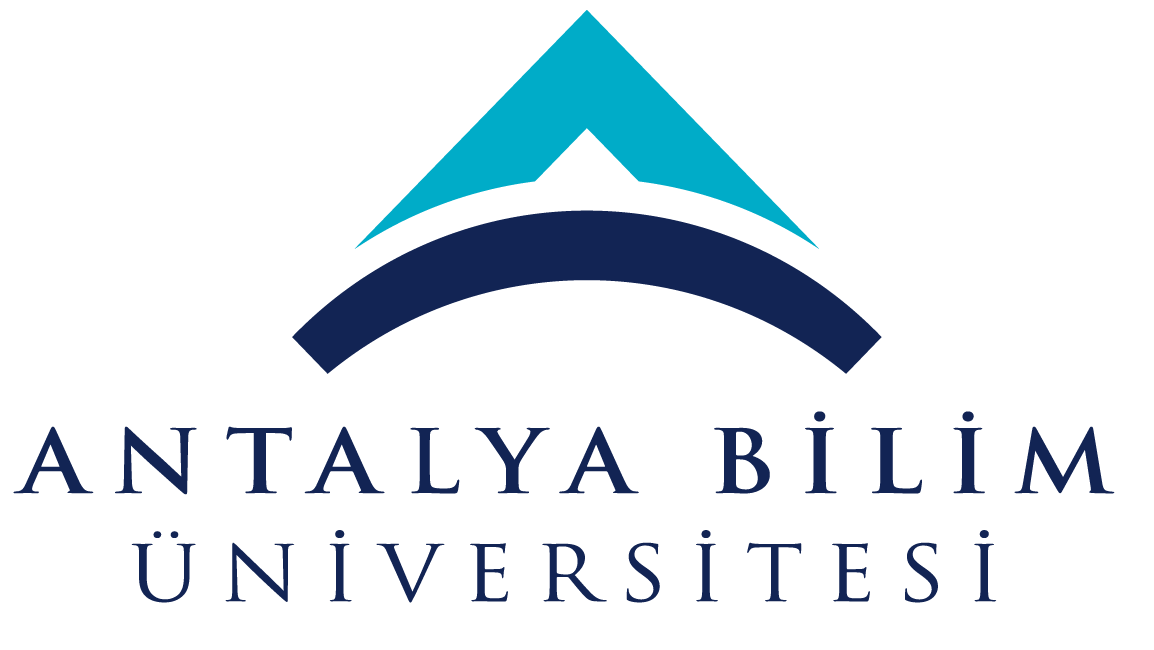 ECTS Course Description FormECTS Course Description FormECTS Course Description FormECTS Course Description FormECTS Course Description FormECTS Course Description FormECTS Course Description FormECTS Course Description FormECTS Course Description FormECTS Course Description FormECTS Course Description FormECTS Course Description FormECTS Course Description FormECTS Course Description FormECTS Course Description FormECTS Course Description FormECTS Course Description FormECTS Course Description FormECTS Course Description FormECTS Course Description FormECTS Course Description FormECTS Course Description FormECTS Course Description FormPART I ( Senate Approval)PART I ( Senate Approval)PART I ( Senate Approval)PART I ( Senate Approval)PART I ( Senate Approval)PART I ( Senate Approval)PART I ( Senate Approval)PART I ( Senate Approval)PART I ( Senate Approval)PART I ( Senate Approval)PART I ( Senate Approval)PART I ( Senate Approval)PART I ( Senate Approval)PART I ( Senate Approval)PART I ( Senate Approval)PART I ( Senate Approval)PART I ( Senate Approval)PART I ( Senate Approval)PART I ( Senate Approval)PART I ( Senate Approval)PART I ( Senate Approval)PART I ( Senate Approval)PART I ( Senate Approval)PART I ( Senate Approval)PART I ( Senate Approval)PART I ( Senate Approval)PART I ( Senate Approval)PART I ( Senate Approval)Offering School  EngineeringEngineeringEngineeringEngineeringEngineeringEngineeringEngineeringEngineeringEngineeringEngineeringEngineeringEngineeringEngineeringEngineeringEngineeringEngineeringEngineeringEngineeringEngineeringEngineeringEngineeringEngineeringEngineeringEngineeringEngineeringEngineeringEngineeringOffering DepartmentElectrical and Electronics EngineeringElectrical and Electronics EngineeringElectrical and Electronics EngineeringElectrical and Electronics EngineeringElectrical and Electronics EngineeringElectrical and Electronics EngineeringElectrical and Electronics EngineeringElectrical and Electronics EngineeringElectrical and Electronics EngineeringElectrical and Electronics EngineeringElectrical and Electronics EngineeringElectrical and Electronics EngineeringElectrical and Electronics EngineeringElectrical and Electronics EngineeringElectrical and Electronics EngineeringElectrical and Electronics EngineeringElectrical and Electronics EngineeringElectrical and Electronics EngineeringElectrical and Electronics EngineeringElectrical and Electronics EngineeringElectrical and Electronics EngineeringElectrical and Electronics EngineeringElectrical and Electronics EngineeringElectrical and Electronics EngineeringElectrical and Electronics EngineeringElectrical and Electronics EngineeringElectrical and Electronics EngineeringProgram(s) Offered toElectrical and Electronics EngineeringElectrical and Electronics EngineeringElectrical and Electronics EngineeringElectrical and Electronics EngineeringElectrical and Electronics EngineeringElectrical and Electronics EngineeringElectrical and Electronics EngineeringElectrical and Electronics EngineeringElectrical and Electronics EngineeringElectrical and Electronics EngineeringElectrical and Electronics EngineeringElectrical and Electronics EngineeringElectrical and Electronics EngineeringCompulsoryCompulsoryCompulsoryCompulsoryCompulsoryCompulsoryCompulsoryCompulsoryCompulsoryCompulsoryCompulsoryCompulsoryCompulsoryCompulsoryProgram(s) Offered toComputer EngineeringComputer EngineeringComputer EngineeringComputer EngineeringComputer EngineeringComputer EngineeringComputer EngineeringComputer EngineeringComputer EngineeringComputer EngineeringComputer EngineeringComputer EngineeringComputer EngineeringElectiveElectiveElectiveElectiveElectiveElectiveElectiveElectiveElectiveElectiveElectiveElectiveElectiveElectiveProgram(s) Offered toCourse Code EE 242EE 242EE 242EE 242EE 242EE 242EE 242EE 242EE 242EE 242EE 242EE 242EE 242EE 242EE 242EE 242EE 242EE 242EE 242EE 242EE 242EE 242EE 242EE 242EE 242EE 242EE 242Course NameConcepts of the Modern Physics Concepts of the Modern Physics Concepts of the Modern Physics Concepts of the Modern Physics Concepts of the Modern Physics Concepts of the Modern Physics Concepts of the Modern Physics Concepts of the Modern Physics Concepts of the Modern Physics Concepts of the Modern Physics Concepts of the Modern Physics Concepts of the Modern Physics Concepts of the Modern Physics Concepts of the Modern Physics Concepts of the Modern Physics Concepts of the Modern Physics Concepts of the Modern Physics Concepts of the Modern Physics Concepts of the Modern Physics Concepts of the Modern Physics Concepts of the Modern Physics Concepts of the Modern Physics Concepts of the Modern Physics Concepts of the Modern Physics Concepts of the Modern Physics Concepts of the Modern Physics Concepts of the Modern Physics Language of InstructionEnglishEnglishEnglishEnglishEnglishEnglishEnglishEnglishEnglishEnglishEnglishEnglishEnglishEnglishEnglishEnglishEnglishEnglishEnglishEnglishEnglishEnglishEnglishEnglishEnglishEnglishEnglishType of CourseCourseCourseCourseCourseCourseCourseCourseCourseCourseCourseCourseCourseCourseCourseCourseCourseCourseCourseCourseCourseCourseCourseCourseCourseCourseCourseCourseLevel of CourseUndergraduateUndergraduateUndergraduateUndergraduateUndergraduateUndergraduateUndergraduateUndergraduateUndergraduateUndergraduateUndergraduateUndergraduateUndergraduateUndergraduateUndergraduateUndergraduateUndergraduateUndergraduateUndergraduateUndergraduateUndergraduateUndergraduateUndergraduateUndergraduateUndergraduateUndergraduateUndergraduateHours per WeekLecture: 3Lecture: 3Lecture: 3Lecture: 3Lecture: 3Laboratory: 0Laboratory: 0Laboratory: 0Laboratory: 0Recitation: 0Recitation: 0Practical:  0Practical:  0Practical:  0Practical:  0Practical:  0Studio: 0Studio: 0Studio: 0Studio: 0Studio: 0Other: 0Other: 0Other: 0Other: 0Other: 0Other: 0ECTS Credit666666666666666666666666666Grading ModeLetter GradeLetter GradeLetter GradeLetter GradeLetter GradeLetter GradeLetter GradeLetter GradeLetter GradeLetter GradeLetter GradeLetter GradeLetter GradeLetter GradeLetter GradeLetter GradeLetter GradeLetter GradeLetter GradeLetter GradeLetter GradeLetter GradeLetter GradeLetter GradeLetter GradeLetter GradeLetter GradePre-requisites The successful completion of PHYS 102 Physics II course is a prerequisite for taking EE 242 Modern Physics for Engineers The successful completion of PHYS 102 Physics II course is a prerequisite for taking EE 242 Modern Physics for Engineers The successful completion of PHYS 102 Physics II course is a prerequisite for taking EE 242 Modern Physics for Engineers The successful completion of PHYS 102 Physics II course is a prerequisite for taking EE 242 Modern Physics for Engineers The successful completion of PHYS 102 Physics II course is a prerequisite for taking EE 242 Modern Physics for Engineers The successful completion of PHYS 102 Physics II course is a prerequisite for taking EE 242 Modern Physics for Engineers The successful completion of PHYS 102 Physics II course is a prerequisite for taking EE 242 Modern Physics for Engineers The successful completion of PHYS 102 Physics II course is a prerequisite for taking EE 242 Modern Physics for Engineers The successful completion of PHYS 102 Physics II course is a prerequisite for taking EE 242 Modern Physics for Engineers The successful completion of PHYS 102 Physics II course is a prerequisite for taking EE 242 Modern Physics for Engineers The successful completion of PHYS 102 Physics II course is a prerequisite for taking EE 242 Modern Physics for Engineers The successful completion of PHYS 102 Physics II course is a prerequisite for taking EE 242 Modern Physics for Engineers The successful completion of PHYS 102 Physics II course is a prerequisite for taking EE 242 Modern Physics for Engineers The successful completion of PHYS 102 Physics II course is a prerequisite for taking EE 242 Modern Physics for Engineers The successful completion of PHYS 102 Physics II course is a prerequisite for taking EE 242 Modern Physics for Engineers The successful completion of PHYS 102 Physics II course is a prerequisite for taking EE 242 Modern Physics for Engineers The successful completion of PHYS 102 Physics II course is a prerequisite for taking EE 242 Modern Physics for Engineers The successful completion of PHYS 102 Physics II course is a prerequisite for taking EE 242 Modern Physics for Engineers The successful completion of PHYS 102 Physics II course is a prerequisite for taking EE 242 Modern Physics for Engineers The successful completion of PHYS 102 Physics II course is a prerequisite for taking EE 242 Modern Physics for Engineers The successful completion of PHYS 102 Physics II course is a prerequisite for taking EE 242 Modern Physics for Engineers The successful completion of PHYS 102 Physics II course is a prerequisite for taking EE 242 Modern Physics for Engineers The successful completion of PHYS 102 Physics II course is a prerequisite for taking EE 242 Modern Physics for Engineers The successful completion of PHYS 102 Physics II course is a prerequisite for taking EE 242 Modern Physics for Engineers The successful completion of PHYS 102 Physics II course is a prerequisite for taking EE 242 Modern Physics for Engineers The successful completion of PHYS 102 Physics II course is a prerequisite for taking EE 242 Modern Physics for Engineers The successful completion of PHYS 102 Physics II course is a prerequisite for taking EE 242 Modern Physics for Engineers Co-requisitesRegistration Restriction---------------------------Educational ObjectiveThis course will enable students to understand the basic approaches behind Relativity and Quantum mechanics by raising the level of knowledge related to matter and energy. In addition, using these theories will enable them to understand the behavior of atoms and nuclei.This course will enable students to understand the basic approaches behind Relativity and Quantum mechanics by raising the level of knowledge related to matter and energy. In addition, using these theories will enable them to understand the behavior of atoms and nuclei.This course will enable students to understand the basic approaches behind Relativity and Quantum mechanics by raising the level of knowledge related to matter and energy. In addition, using these theories will enable them to understand the behavior of atoms and nuclei.This course will enable students to understand the basic approaches behind Relativity and Quantum mechanics by raising the level of knowledge related to matter and energy. In addition, using these theories will enable them to understand the behavior of atoms and nuclei.This course will enable students to understand the basic approaches behind Relativity and Quantum mechanics by raising the level of knowledge related to matter and energy. In addition, using these theories will enable them to understand the behavior of atoms and nuclei.This course will enable students to understand the basic approaches behind Relativity and Quantum mechanics by raising the level of knowledge related to matter and energy. In addition, using these theories will enable them to understand the behavior of atoms and nuclei.This course will enable students to understand the basic approaches behind Relativity and Quantum mechanics by raising the level of knowledge related to matter and energy. In addition, using these theories will enable them to understand the behavior of atoms and nuclei.This course will enable students to understand the basic approaches behind Relativity and Quantum mechanics by raising the level of knowledge related to matter and energy. In addition, using these theories will enable them to understand the behavior of atoms and nuclei.This course will enable students to understand the basic approaches behind Relativity and Quantum mechanics by raising the level of knowledge related to matter and energy. In addition, using these theories will enable them to understand the behavior of atoms and nuclei.This course will enable students to understand the basic approaches behind Relativity and Quantum mechanics by raising the level of knowledge related to matter and energy. In addition, using these theories will enable them to understand the behavior of atoms and nuclei.This course will enable students to understand the basic approaches behind Relativity and Quantum mechanics by raising the level of knowledge related to matter and energy. In addition, using these theories will enable them to understand the behavior of atoms and nuclei.This course will enable students to understand the basic approaches behind Relativity and Quantum mechanics by raising the level of knowledge related to matter and energy. In addition, using these theories will enable them to understand the behavior of atoms and nuclei.This course will enable students to understand the basic approaches behind Relativity and Quantum mechanics by raising the level of knowledge related to matter and energy. In addition, using these theories will enable them to understand the behavior of atoms and nuclei.This course will enable students to understand the basic approaches behind Relativity and Quantum mechanics by raising the level of knowledge related to matter and energy. In addition, using these theories will enable them to understand the behavior of atoms and nuclei.This course will enable students to understand the basic approaches behind Relativity and Quantum mechanics by raising the level of knowledge related to matter and energy. In addition, using these theories will enable them to understand the behavior of atoms and nuclei.This course will enable students to understand the basic approaches behind Relativity and Quantum mechanics by raising the level of knowledge related to matter and energy. In addition, using these theories will enable them to understand the behavior of atoms and nuclei.This course will enable students to understand the basic approaches behind Relativity and Quantum mechanics by raising the level of knowledge related to matter and energy. In addition, using these theories will enable them to understand the behavior of atoms and nuclei.This course will enable students to understand the basic approaches behind Relativity and Quantum mechanics by raising the level of knowledge related to matter and energy. In addition, using these theories will enable them to understand the behavior of atoms and nuclei.This course will enable students to understand the basic approaches behind Relativity and Quantum mechanics by raising the level of knowledge related to matter and energy. In addition, using these theories will enable them to understand the behavior of atoms and nuclei.This course will enable students to understand the basic approaches behind Relativity and Quantum mechanics by raising the level of knowledge related to matter and energy. In addition, using these theories will enable them to understand the behavior of atoms and nuclei.This course will enable students to understand the basic approaches behind Relativity and Quantum mechanics by raising the level of knowledge related to matter and energy. In addition, using these theories will enable them to understand the behavior of atoms and nuclei.This course will enable students to understand the basic approaches behind Relativity and Quantum mechanics by raising the level of knowledge related to matter and energy. In addition, using these theories will enable them to understand the behavior of atoms and nuclei.This course will enable students to understand the basic approaches behind Relativity and Quantum mechanics by raising the level of knowledge related to matter and energy. In addition, using these theories will enable them to understand the behavior of atoms and nuclei.This course will enable students to understand the basic approaches behind Relativity and Quantum mechanics by raising the level of knowledge related to matter and energy. In addition, using these theories will enable them to understand the behavior of atoms and nuclei.This course will enable students to understand the basic approaches behind Relativity and Quantum mechanics by raising the level of knowledge related to matter and energy. In addition, using these theories will enable them to understand the behavior of atoms and nuclei.This course will enable students to understand the basic approaches behind Relativity and Quantum mechanics by raising the level of knowledge related to matter and energy. In addition, using these theories will enable them to understand the behavior of atoms and nuclei.This course will enable students to understand the basic approaches behind Relativity and Quantum mechanics by raising the level of knowledge related to matter and energy. In addition, using these theories will enable them to understand the behavior of atoms and nuclei.Course descriptionSpecial relativity I, special relativity II, introduction to quantum physics: black-body radiation, photoelectric effect, Compton scattering, spectra of atoms, Bohr atom model, particle properties of photons, wave properties of particles. Particle in the box, Schrödinger wave equation, tunneling, simple harmonic ossilation, development of atomic models, Thomson, Rutherford, Bohr atomic models, quantum models of hydrogen atoms in quantum theory, the principle of exclusion, periodic table, atomic transitions, x-ray of atoms, lasers, molecules and solids, nucleus structure.Special relativity I, special relativity II, introduction to quantum physics: black-body radiation, photoelectric effect, Compton scattering, spectra of atoms, Bohr atom model, particle properties of photons, wave properties of particles. Particle in the box, Schrödinger wave equation, tunneling, simple harmonic ossilation, development of atomic models, Thomson, Rutherford, Bohr atomic models, quantum models of hydrogen atoms in quantum theory, the principle of exclusion, periodic table, atomic transitions, x-ray of atoms, lasers, molecules and solids, nucleus structure.Special relativity I, special relativity II, introduction to quantum physics: black-body radiation, photoelectric effect, Compton scattering, spectra of atoms, Bohr atom model, particle properties of photons, wave properties of particles. Particle in the box, Schrödinger wave equation, tunneling, simple harmonic ossilation, development of atomic models, Thomson, Rutherford, Bohr atomic models, quantum models of hydrogen atoms in quantum theory, the principle of exclusion, periodic table, atomic transitions, x-ray of atoms, lasers, molecules and solids, nucleus structure.Special relativity I, special relativity II, introduction to quantum physics: black-body radiation, photoelectric effect, Compton scattering, spectra of atoms, Bohr atom model, particle properties of photons, wave properties of particles. Particle in the box, Schrödinger wave equation, tunneling, simple harmonic ossilation, development of atomic models, Thomson, Rutherford, Bohr atomic models, quantum models of hydrogen atoms in quantum theory, the principle of exclusion, periodic table, atomic transitions, x-ray of atoms, lasers, molecules and solids, nucleus structure.Special relativity I, special relativity II, introduction to quantum physics: black-body radiation, photoelectric effect, Compton scattering, spectra of atoms, Bohr atom model, particle properties of photons, wave properties of particles. Particle in the box, Schrödinger wave equation, tunneling, simple harmonic ossilation, development of atomic models, Thomson, Rutherford, Bohr atomic models, quantum models of hydrogen atoms in quantum theory, the principle of exclusion, periodic table, atomic transitions, x-ray of atoms, lasers, molecules and solids, nucleus structure.Special relativity I, special relativity II, introduction to quantum physics: black-body radiation, photoelectric effect, Compton scattering, spectra of atoms, Bohr atom model, particle properties of photons, wave properties of particles. Particle in the box, Schrödinger wave equation, tunneling, simple harmonic ossilation, development of atomic models, Thomson, Rutherford, Bohr atomic models, quantum models of hydrogen atoms in quantum theory, the principle of exclusion, periodic table, atomic transitions, x-ray of atoms, lasers, molecules and solids, nucleus structure.Special relativity I, special relativity II, introduction to quantum physics: black-body radiation, photoelectric effect, Compton scattering, spectra of atoms, Bohr atom model, particle properties of photons, wave properties of particles. Particle in the box, Schrödinger wave equation, tunneling, simple harmonic ossilation, development of atomic models, Thomson, Rutherford, Bohr atomic models, quantum models of hydrogen atoms in quantum theory, the principle of exclusion, periodic table, atomic transitions, x-ray of atoms, lasers, molecules and solids, nucleus structure.Special relativity I, special relativity II, introduction to quantum physics: black-body radiation, photoelectric effect, Compton scattering, spectra of atoms, Bohr atom model, particle properties of photons, wave properties of particles. Particle in the box, Schrödinger wave equation, tunneling, simple harmonic ossilation, development of atomic models, Thomson, Rutherford, Bohr atomic models, quantum models of hydrogen atoms in quantum theory, the principle of exclusion, periodic table, atomic transitions, x-ray of atoms, lasers, molecules and solids, nucleus structure.Special relativity I, special relativity II, introduction to quantum physics: black-body radiation, photoelectric effect, Compton scattering, spectra of atoms, Bohr atom model, particle properties of photons, wave properties of particles. Particle in the box, Schrödinger wave equation, tunneling, simple harmonic ossilation, development of atomic models, Thomson, Rutherford, Bohr atomic models, quantum models of hydrogen atoms in quantum theory, the principle of exclusion, periodic table, atomic transitions, x-ray of atoms, lasers, molecules and solids, nucleus structure.Special relativity I, special relativity II, introduction to quantum physics: black-body radiation, photoelectric effect, Compton scattering, spectra of atoms, Bohr atom model, particle properties of photons, wave properties of particles. Particle in the box, Schrödinger wave equation, tunneling, simple harmonic ossilation, development of atomic models, Thomson, Rutherford, Bohr atomic models, quantum models of hydrogen atoms in quantum theory, the principle of exclusion, periodic table, atomic transitions, x-ray of atoms, lasers, molecules and solids, nucleus structure.Special relativity I, special relativity II, introduction to quantum physics: black-body radiation, photoelectric effect, Compton scattering, spectra of atoms, Bohr atom model, particle properties of photons, wave properties of particles. Particle in the box, Schrödinger wave equation, tunneling, simple harmonic ossilation, development of atomic models, Thomson, Rutherford, Bohr atomic models, quantum models of hydrogen atoms in quantum theory, the principle of exclusion, periodic table, atomic transitions, x-ray of atoms, lasers, molecules and solids, nucleus structure.Special relativity I, special relativity II, introduction to quantum physics: black-body radiation, photoelectric effect, Compton scattering, spectra of atoms, Bohr atom model, particle properties of photons, wave properties of particles. Particle in the box, Schrödinger wave equation, tunneling, simple harmonic ossilation, development of atomic models, Thomson, Rutherford, Bohr atomic models, quantum models of hydrogen atoms in quantum theory, the principle of exclusion, periodic table, atomic transitions, x-ray of atoms, lasers, molecules and solids, nucleus structure.Special relativity I, special relativity II, introduction to quantum physics: black-body radiation, photoelectric effect, Compton scattering, spectra of atoms, Bohr atom model, particle properties of photons, wave properties of particles. Particle in the box, Schrödinger wave equation, tunneling, simple harmonic ossilation, development of atomic models, Thomson, Rutherford, Bohr atomic models, quantum models of hydrogen atoms in quantum theory, the principle of exclusion, periodic table, atomic transitions, x-ray of atoms, lasers, molecules and solids, nucleus structure.Special relativity I, special relativity II, introduction to quantum physics: black-body radiation, photoelectric effect, Compton scattering, spectra of atoms, Bohr atom model, particle properties of photons, wave properties of particles. Particle in the box, Schrödinger wave equation, tunneling, simple harmonic ossilation, development of atomic models, Thomson, Rutherford, Bohr atomic models, quantum models of hydrogen atoms in quantum theory, the principle of exclusion, periodic table, atomic transitions, x-ray of atoms, lasers, molecules and solids, nucleus structure.Special relativity I, special relativity II, introduction to quantum physics: black-body radiation, photoelectric effect, Compton scattering, spectra of atoms, Bohr atom model, particle properties of photons, wave properties of particles. Particle in the box, Schrödinger wave equation, tunneling, simple harmonic ossilation, development of atomic models, Thomson, Rutherford, Bohr atomic models, quantum models of hydrogen atoms in quantum theory, the principle of exclusion, periodic table, atomic transitions, x-ray of atoms, lasers, molecules and solids, nucleus structure.Special relativity I, special relativity II, introduction to quantum physics: black-body radiation, photoelectric effect, Compton scattering, spectra of atoms, Bohr atom model, particle properties of photons, wave properties of particles. Particle in the box, Schrödinger wave equation, tunneling, simple harmonic ossilation, development of atomic models, Thomson, Rutherford, Bohr atomic models, quantum models of hydrogen atoms in quantum theory, the principle of exclusion, periodic table, atomic transitions, x-ray of atoms, lasers, molecules and solids, nucleus structure.Special relativity I, special relativity II, introduction to quantum physics: black-body radiation, photoelectric effect, Compton scattering, spectra of atoms, Bohr atom model, particle properties of photons, wave properties of particles. Particle in the box, Schrödinger wave equation, tunneling, simple harmonic ossilation, development of atomic models, Thomson, Rutherford, Bohr atomic models, quantum models of hydrogen atoms in quantum theory, the principle of exclusion, periodic table, atomic transitions, x-ray of atoms, lasers, molecules and solids, nucleus structure.Special relativity I, special relativity II, introduction to quantum physics: black-body radiation, photoelectric effect, Compton scattering, spectra of atoms, Bohr atom model, particle properties of photons, wave properties of particles. Particle in the box, Schrödinger wave equation, tunneling, simple harmonic ossilation, development of atomic models, Thomson, Rutherford, Bohr atomic models, quantum models of hydrogen atoms in quantum theory, the principle of exclusion, periodic table, atomic transitions, x-ray of atoms, lasers, molecules and solids, nucleus structure.Special relativity I, special relativity II, introduction to quantum physics: black-body radiation, photoelectric effect, Compton scattering, spectra of atoms, Bohr atom model, particle properties of photons, wave properties of particles. Particle in the box, Schrödinger wave equation, tunneling, simple harmonic ossilation, development of atomic models, Thomson, Rutherford, Bohr atomic models, quantum models of hydrogen atoms in quantum theory, the principle of exclusion, periodic table, atomic transitions, x-ray of atoms, lasers, molecules and solids, nucleus structure.Special relativity I, special relativity II, introduction to quantum physics: black-body radiation, photoelectric effect, Compton scattering, spectra of atoms, Bohr atom model, particle properties of photons, wave properties of particles. Particle in the box, Schrödinger wave equation, tunneling, simple harmonic ossilation, development of atomic models, Thomson, Rutherford, Bohr atomic models, quantum models of hydrogen atoms in quantum theory, the principle of exclusion, periodic table, atomic transitions, x-ray of atoms, lasers, molecules and solids, nucleus structure.Special relativity I, special relativity II, introduction to quantum physics: black-body radiation, photoelectric effect, Compton scattering, spectra of atoms, Bohr atom model, particle properties of photons, wave properties of particles. Particle in the box, Schrödinger wave equation, tunneling, simple harmonic ossilation, development of atomic models, Thomson, Rutherford, Bohr atomic models, quantum models of hydrogen atoms in quantum theory, the principle of exclusion, periodic table, atomic transitions, x-ray of atoms, lasers, molecules and solids, nucleus structure.Special relativity I, special relativity II, introduction to quantum physics: black-body radiation, photoelectric effect, Compton scattering, spectra of atoms, Bohr atom model, particle properties of photons, wave properties of particles. Particle in the box, Schrödinger wave equation, tunneling, simple harmonic ossilation, development of atomic models, Thomson, Rutherford, Bohr atomic models, quantum models of hydrogen atoms in quantum theory, the principle of exclusion, periodic table, atomic transitions, x-ray of atoms, lasers, molecules and solids, nucleus structure.Special relativity I, special relativity II, introduction to quantum physics: black-body radiation, photoelectric effect, Compton scattering, spectra of atoms, Bohr atom model, particle properties of photons, wave properties of particles. Particle in the box, Schrödinger wave equation, tunneling, simple harmonic ossilation, development of atomic models, Thomson, Rutherford, Bohr atomic models, quantum models of hydrogen atoms in quantum theory, the principle of exclusion, periodic table, atomic transitions, x-ray of atoms, lasers, molecules and solids, nucleus structure.Special relativity I, special relativity II, introduction to quantum physics: black-body radiation, photoelectric effect, Compton scattering, spectra of atoms, Bohr atom model, particle properties of photons, wave properties of particles. Particle in the box, Schrödinger wave equation, tunneling, simple harmonic ossilation, development of atomic models, Thomson, Rutherford, Bohr atomic models, quantum models of hydrogen atoms in quantum theory, the principle of exclusion, periodic table, atomic transitions, x-ray of atoms, lasers, molecules and solids, nucleus structure.Special relativity I, special relativity II, introduction to quantum physics: black-body radiation, photoelectric effect, Compton scattering, spectra of atoms, Bohr atom model, particle properties of photons, wave properties of particles. Particle in the box, Schrödinger wave equation, tunneling, simple harmonic ossilation, development of atomic models, Thomson, Rutherford, Bohr atomic models, quantum models of hydrogen atoms in quantum theory, the principle of exclusion, periodic table, atomic transitions, x-ray of atoms, lasers, molecules and solids, nucleus structure.Special relativity I, special relativity II, introduction to quantum physics: black-body radiation, photoelectric effect, Compton scattering, spectra of atoms, Bohr atom model, particle properties of photons, wave properties of particles. Particle in the box, Schrödinger wave equation, tunneling, simple harmonic ossilation, development of atomic models, Thomson, Rutherford, Bohr atomic models, quantum models of hydrogen atoms in quantum theory, the principle of exclusion, periodic table, atomic transitions, x-ray of atoms, lasers, molecules and solids, nucleus structure.Special relativity I, special relativity II, introduction to quantum physics: black-body radiation, photoelectric effect, Compton scattering, spectra of atoms, Bohr atom model, particle properties of photons, wave properties of particles. Particle in the box, Schrödinger wave equation, tunneling, simple harmonic ossilation, development of atomic models, Thomson, Rutherford, Bohr atomic models, quantum models of hydrogen atoms in quantum theory, the principle of exclusion, periodic table, atomic transitions, x-ray of atoms, lasers, molecules and solids, nucleus structure.Learning OutcomesLO1LO1LO1Learn special and general relativity concepts,Learn special and general relativity concepts,Learn special and general relativity concepts,Learn special and general relativity concepts,Learn special and general relativity concepts,Learn special and general relativity concepts,Learn special and general relativity concepts,Learn special and general relativity concepts,Learn special and general relativity concepts,Learn special and general relativity concepts,Learn special and general relativity concepts,Learn special and general relativity concepts,Learn special and general relativity concepts,Learn special and general relativity concepts,Learn special and general relativity concepts,Learn special and general relativity concepts,Learn special and general relativity concepts,Learn special and general relativity concepts,Learn special and general relativity concepts,Learn special and general relativity concepts,Learn special and general relativity concepts,Learn special and general relativity concepts,Learn special and general relativity concepts,Learn special and general relativity concepts,Learning OutcomesLO2LO2LO2Learns that phenomena that could not explained using classical physics but can be explained by quantum theory.Learns that phenomena that could not explained using classical physics but can be explained by quantum theory.Learns that phenomena that could not explained using classical physics but can be explained by quantum theory.Learns that phenomena that could not explained using classical physics but can be explained by quantum theory.Learns that phenomena that could not explained using classical physics but can be explained by quantum theory.Learns that phenomena that could not explained using classical physics but can be explained by quantum theory.Learns that phenomena that could not explained using classical physics but can be explained by quantum theory.Learns that phenomena that could not explained using classical physics but can be explained by quantum theory.Learns that phenomena that could not explained using classical physics but can be explained by quantum theory.Learns that phenomena that could not explained using classical physics but can be explained by quantum theory.Learns that phenomena that could not explained using classical physics but can be explained by quantum theory.Learns that phenomena that could not explained using classical physics but can be explained by quantum theory.Learns that phenomena that could not explained using classical physics but can be explained by quantum theory.Learns that phenomena that could not explained using classical physics but can be explained by quantum theory.Learns that phenomena that could not explained using classical physics but can be explained by quantum theory.Learns that phenomena that could not explained using classical physics but can be explained by quantum theory.Learns that phenomena that could not explained using classical physics but can be explained by quantum theory.Learns that phenomena that could not explained using classical physics but can be explained by quantum theory.Learns that phenomena that could not explained using classical physics but can be explained by quantum theory.Learns that phenomena that could not explained using classical physics but can be explained by quantum theory.Learns that phenomena that could not explained using classical physics but can be explained by quantum theory.Learns that phenomena that could not explained using classical physics but can be explained by quantum theory.Learns that phenomena that could not explained using classical physics but can be explained by quantum theory.Learns that phenomena that could not explained using classical physics but can be explained by quantum theory.Learning OutcomesLO3LO3LO3Learn particle-wave duality,.Learn particle-wave duality,.Learn particle-wave duality,.Learn particle-wave duality,.Learn particle-wave duality,.Learn particle-wave duality,.Learn particle-wave duality,.Learn particle-wave duality,.Learn particle-wave duality,.Learn particle-wave duality,.Learn particle-wave duality,.Learn particle-wave duality,.Learn particle-wave duality,.Learn particle-wave duality,.Learn particle-wave duality,.Learn particle-wave duality,.Learn particle-wave duality,.Learn particle-wave duality,.Learn particle-wave duality,.Learn particle-wave duality,.Learn particle-wave duality,.Learn particle-wave duality,.Learn particle-wave duality,.Learn particle-wave duality,.Learning OutcomesLO4LO4LO4Solve the Schrödinger wave equation for simple systemsSolve the Schrödinger wave equation for simple systemsSolve the Schrödinger wave equation for simple systemsSolve the Schrödinger wave equation for simple systemsSolve the Schrödinger wave equation for simple systemsSolve the Schrödinger wave equation for simple systemsSolve the Schrödinger wave equation for simple systemsSolve the Schrödinger wave equation for simple systemsSolve the Schrödinger wave equation for simple systemsSolve the Schrödinger wave equation for simple systemsSolve the Schrödinger wave equation for simple systemsSolve the Schrödinger wave equation for simple systemsSolve the Schrödinger wave equation for simple systemsSolve the Schrödinger wave equation for simple systemsSolve the Schrödinger wave equation for simple systemsSolve the Schrödinger wave equation for simple systemsSolve the Schrödinger wave equation for simple systemsSolve the Schrödinger wave equation for simple systemsSolve the Schrödinger wave equation for simple systemsSolve the Schrödinger wave equation for simple systemsSolve the Schrödinger wave equation for simple systemsSolve the Schrödinger wave equation for simple systemsSolve the Schrödinger wave equation for simple systemsSolve the Schrödinger wave equation for simple systemsLearning OutcomesLO5LO5LO5Learn atomic transitions and radiations,Learn atomic transitions and radiations,Learn atomic transitions and radiations,Learn atomic transitions and radiations,Learn atomic transitions and radiations,Learn atomic transitions and radiations,Learn atomic transitions and radiations,Learn atomic transitions and radiations,Learn atomic transitions and radiations,Learn atomic transitions and radiations,Learn atomic transitions and radiations,Learn atomic transitions and radiations,Learn atomic transitions and radiations,Learn atomic transitions and radiations,Learn atomic transitions and radiations,Learn atomic transitions and radiations,Learn atomic transitions and radiations,Learn atomic transitions and radiations,Learn atomic transitions and radiations,Learn atomic transitions and radiations,Learn atomic transitions and radiations,Learn atomic transitions and radiations,Learn atomic transitions and radiations,Learn atomic transitions and radiations,Learning OutcomesLO6LO6LO6Learn the properties of multi-electron atoms,.Learn the properties of multi-electron atoms,.Learn the properties of multi-electron atoms,.Learn the properties of multi-electron atoms,.Learn the properties of multi-electron atoms,.Learn the properties of multi-electron atoms,.Learn the properties of multi-electron atoms,.Learn the properties of multi-electron atoms,.Learn the properties of multi-electron atoms,.Learn the properties of multi-electron atoms,.Learn the properties of multi-electron atoms,.Learn the properties of multi-electron atoms,.Learn the properties of multi-electron atoms,.Learn the properties of multi-electron atoms,.Learn the properties of multi-electron atoms,.Learn the properties of multi-electron atoms,.Learn the properties of multi-electron atoms,.Learn the properties of multi-electron atoms,.Learn the properties of multi-electron atoms,.Learn the properties of multi-electron atoms,.Learn the properties of multi-electron atoms,.Learn the properties of multi-electron atoms,.Learn the properties of multi-electron atoms,.Learn the properties of multi-electron atoms,.PART II ( Faculty Board Approval)PART II ( Faculty Board Approval)PART II ( Faculty Board Approval)PART II ( Faculty Board Approval)PART II ( Faculty Board Approval)PART II ( Faculty Board Approval)PART II ( Faculty Board Approval)PART II ( Faculty Board Approval)PART II ( Faculty Board Approval)PART II ( Faculty Board Approval)PART II ( Faculty Board Approval)PART II ( Faculty Board Approval)PART II ( Faculty Board Approval)PART II ( Faculty Board Approval)PART II ( Faculty Board Approval)PART II ( Faculty Board Approval)PART II ( Faculty Board Approval)PART II ( Faculty Board Approval)PART II ( Faculty Board Approval)PART II ( Faculty Board Approval)PART II ( Faculty Board Approval)PART II ( Faculty Board Approval)PART II ( Faculty Board Approval)PART II ( Faculty Board Approval)PART II ( Faculty Board Approval)PART II ( Faculty Board Approval)PART II ( Faculty Board Approval)PART II ( Faculty Board Approval)Basic Outcomes (University-wide)Basic Outcomes (University-wide)No.Program OutcomesProgram OutcomesProgram OutcomesProgram OutcomesProgram OutcomesProgram OutcomesProgram OutcomesProgram OutcomesProgram OutcomesProgram OutcomesLO1LO1LO1LO2LO2LO2LO3LO3LO4LO4LO4LO4LO5LO5LO6Basic Outcomes (University-wide)Basic Outcomes (University-wide)PO1Ability to communicate effectively  and write and present a report in Turkish and English. Ability to communicate effectively  and write and present a report in Turkish and English. Ability to communicate effectively  and write and present a report in Turkish and English. Ability to communicate effectively  and write and present a report in Turkish and English. Ability to communicate effectively  and write and present a report in Turkish and English. Ability to communicate effectively  and write and present a report in Turkish and English. Ability to communicate effectively  and write and present a report in Turkish and English. Ability to communicate effectively  and write and present a report in Turkish and English. Ability to communicate effectively  and write and present a report in Turkish and English. Ability to communicate effectively  and write and present a report in Turkish and English. Basic Outcomes (University-wide)Basic Outcomes (University-wide)PO2Ability to work individually, and in intra-disciplinary and multi-disciplinary teams.Ability to work individually, and in intra-disciplinary and multi-disciplinary teams.Ability to work individually, and in intra-disciplinary and multi-disciplinary teams.Ability to work individually, and in intra-disciplinary and multi-disciplinary teams.Ability to work individually, and in intra-disciplinary and multi-disciplinary teams.Ability to work individually, and in intra-disciplinary and multi-disciplinary teams.Ability to work individually, and in intra-disciplinary and multi-disciplinary teams.Ability to work individually, and in intra-disciplinary and multi-disciplinary teams.Ability to work individually, and in intra-disciplinary and multi-disciplinary teams.Ability to work individually, and in intra-disciplinary and multi-disciplinary teams.Basic Outcomes (University-wide)Basic Outcomes (University-wide)PO3Recognition of the need for life-long learning and ability to access information , follow developments in science and technology, and continually reinvent oneself.Recognition of the need for life-long learning and ability to access information , follow developments in science and technology, and continually reinvent oneself.Recognition of the need for life-long learning and ability to access information , follow developments in science and technology, and continually reinvent oneself.Recognition of the need for life-long learning and ability to access information , follow developments in science and technology, and continually reinvent oneself.Recognition of the need for life-long learning and ability to access information , follow developments in science and technology, and continually reinvent oneself.Recognition of the need for life-long learning and ability to access information , follow developments in science and technology, and continually reinvent oneself.Recognition of the need for life-long learning and ability to access information , follow developments in science and technology, and continually reinvent oneself.Recognition of the need for life-long learning and ability to access information , follow developments in science and technology, and continually reinvent oneself.Recognition of the need for life-long learning and ability to access information , follow developments in science and technology, and continually reinvent oneself.Recognition of the need for life-long learning and ability to access information , follow developments in science and technology, and continually reinvent oneself.Basic Outcomes (University-wide)Basic Outcomes (University-wide)PO4Knowledge of project management, risk management, innovation and change management, entrepreneurship, and sustainable development.Knowledge of project management, risk management, innovation and change management, entrepreneurship, and sustainable development.Knowledge of project management, risk management, innovation and change management, entrepreneurship, and sustainable development.Knowledge of project management, risk management, innovation and change management, entrepreneurship, and sustainable development.Knowledge of project management, risk management, innovation and change management, entrepreneurship, and sustainable development.Knowledge of project management, risk management, innovation and change management, entrepreneurship, and sustainable development.Knowledge of project management, risk management, innovation and change management, entrepreneurship, and sustainable development.Knowledge of project management, risk management, innovation and change management, entrepreneurship, and sustainable development.Knowledge of project management, risk management, innovation and change management, entrepreneurship, and sustainable development.Knowledge of project management, risk management, innovation and change management, entrepreneurship, and sustainable development.Basic Outcomes (University-wide)Basic Outcomes (University-wide)PO5Awareness of sectors and ability to prepare a business plan.Awareness of sectors and ability to prepare a business plan.Awareness of sectors and ability to prepare a business plan.Awareness of sectors and ability to prepare a business plan.Awareness of sectors and ability to prepare a business plan.Awareness of sectors and ability to prepare a business plan.Awareness of sectors and ability to prepare a business plan.Awareness of sectors and ability to prepare a business plan.Awareness of sectors and ability to prepare a business plan.Awareness of sectors and ability to prepare a business plan.Basic Outcomes (University-wide)Basic Outcomes (University-wide)PO6Understanding of professional and ethical responsibility and demonstrating ethical behavior.Understanding of professional and ethical responsibility and demonstrating ethical behavior.Understanding of professional and ethical responsibility and demonstrating ethical behavior.Understanding of professional and ethical responsibility and demonstrating ethical behavior.Understanding of professional and ethical responsibility and demonstrating ethical behavior.Understanding of professional and ethical responsibility and demonstrating ethical behavior.Understanding of professional and ethical responsibility and demonstrating ethical behavior.Understanding of professional and ethical responsibility and demonstrating ethical behavior.Understanding of professional and ethical responsibility and demonstrating ethical behavior.Understanding of professional and ethical responsibility and demonstrating ethical behavior.Faculty Specific OutcomesFaculty Specific OutcomesPO7Ability to develop, select and use modern techniques and tools necessary for engineering applications and ability to use information technologies effectively.Ability to develop, select and use modern techniques and tools necessary for engineering applications and ability to use information technologies effectively.Ability to develop, select and use modern techniques and tools necessary for engineering applications and ability to use information technologies effectively.Ability to develop, select and use modern techniques and tools necessary for engineering applications and ability to use information technologies effectively.Ability to develop, select and use modern techniques and tools necessary for engineering applications and ability to use information technologies effectively.Ability to develop, select and use modern techniques and tools necessary for engineering applications and ability to use information technologies effectively.Ability to develop, select and use modern techniques and tools necessary for engineering applications and ability to use information technologies effectively.Ability to develop, select and use modern techniques and tools necessary for engineering applications and ability to use information technologies effectively.Ability to develop, select and use modern techniques and tools necessary for engineering applications and ability to use information technologies effectively.Ability to develop, select and use modern techniques and tools necessary for engineering applications and ability to use information technologies effectively.Faculty Specific OutcomesFaculty Specific OutcomesPO8Recognition of the effects of engineering applications on health, environment and safety in the universal and societal dimensions and the problems of the time and awareness of the legal consequences of engineering solutions.Recognition of the effects of engineering applications on health, environment and safety in the universal and societal dimensions and the problems of the time and awareness of the legal consequences of engineering solutions.Recognition of the effects of engineering applications on health, environment and safety in the universal and societal dimensions and the problems of the time and awareness of the legal consequences of engineering solutions.Recognition of the effects of engineering applications on health, environment and safety in the universal and societal dimensions and the problems of the time and awareness of the legal consequences of engineering solutions.Recognition of the effects of engineering applications on health, environment and safety in the universal and societal dimensions and the problems of the time and awareness of the legal consequences of engineering solutions.Recognition of the effects of engineering applications on health, environment and safety in the universal and societal dimensions and the problems of the time and awareness of the legal consequences of engineering solutions.Recognition of the effects of engineering applications on health, environment and safety in the universal and societal dimensions and the problems of the time and awareness of the legal consequences of engineering solutions.Recognition of the effects of engineering applications on health, environment and safety in the universal and societal dimensions and the problems of the time and awareness of the legal consequences of engineering solutions.Recognition of the effects of engineering applications on health, environment and safety in the universal and societal dimensions and the problems of the time and awareness of the legal consequences of engineering solutions.Recognition of the effects of engineering applications on health, environment and safety in the universal and societal dimensions and the problems of the time and awareness of the legal consequences of engineering solutions.Faculty Specific OutcomesFaculty Specific OutcomesPO9Ability to identify, define, formulate and solve complex engineering problems; and electing and applying appropriate analysis and modelling methods for this purpose.Ability to identify, define, formulate and solve complex engineering problems; and electing and applying appropriate analysis and modelling methods for this purpose.Ability to identify, define, formulate and solve complex engineering problems; and electing and applying appropriate analysis and modelling methods for this purpose.Ability to identify, define, formulate and solve complex engineering problems; and electing and applying appropriate analysis and modelling methods for this purpose.Ability to identify, define, formulate and solve complex engineering problems; and electing and applying appropriate analysis and modelling methods for this purpose.Ability to identify, define, formulate and solve complex engineering problems; and electing and applying appropriate analysis and modelling methods for this purpose.Ability to identify, define, formulate and solve complex engineering problems; and electing and applying appropriate analysis and modelling methods for this purpose.Ability to identify, define, formulate and solve complex engineering problems; and electing and applying appropriate analysis and modelling methods for this purpose.Ability to identify, define, formulate and solve complex engineering problems; and electing and applying appropriate analysis and modelling methods for this purpose.Ability to identify, define, formulate and solve complex engineering problems; and electing and applying appropriate analysis and modelling methods for this purpose.Discipline Specific Outcomes (program)Discipline Specific Outcomes (program)PO10Gains comprehensive knowledge in mathematics, natural sciences, related engineering fields and general engineering subjects.Gains comprehensive knowledge in mathematics, natural sciences, related engineering fields and general engineering subjects.Gains comprehensive knowledge in mathematics, natural sciences, related engineering fields and general engineering subjects.Gains comprehensive knowledge in mathematics, natural sciences, related engineering fields and general engineering subjects.Gains comprehensive knowledge in mathematics, natural sciences, related engineering fields and general engineering subjects.Gains comprehensive knowledge in mathematics, natural sciences, related engineering fields and general engineering subjects.Gains comprehensive knowledge in mathematics, natural sciences, related engineering fields and general engineering subjects.Gains comprehensive knowledge in mathematics, natural sciences, related engineering fields and general engineering subjects.Gains comprehensive knowledge in mathematics, natural sciences, related engineering fields and general engineering subjects.Gains comprehensive knowledge in mathematics, natural sciences, related engineering fields and general engineering subjects.Discipline Specific Outcomes (program)Discipline Specific Outcomes (program)PO11Able to identify complex engineering problems and solve them with appropriate methods of analysis.Able to identify complex engineering problems and solve them with appropriate methods of analysis.Able to identify complex engineering problems and solve them with appropriate methods of analysis.Able to identify complex engineering problems and solve them with appropriate methods of analysis.Able to identify complex engineering problems and solve them with appropriate methods of analysis.Able to identify complex engineering problems and solve them with appropriate methods of analysis.Able to identify complex engineering problems and solve them with appropriate methods of analysis.Able to identify complex engineering problems and solve them with appropriate methods of analysis.Able to identify complex engineering problems and solve them with appropriate methods of analysis.Able to identify complex engineering problems and solve them with appropriate methods of analysis.Discipline Specific Outcomes (program)Discipline Specific Outcomes (program)PO12Able to design a complex electronic system that meets the desired performance by using modern design techniques and taking real life conditions into account.Able to design a complex electronic system that meets the desired performance by using modern design techniques and taking real life conditions into account.Able to design a complex electronic system that meets the desired performance by using modern design techniques and taking real life conditions into account.Able to design a complex electronic system that meets the desired performance by using modern design techniques and taking real life conditions into account.Able to design a complex electronic system that meets the desired performance by using modern design techniques and taking real life conditions into account.Able to design a complex electronic system that meets the desired performance by using modern design techniques and taking real life conditions into account.Able to design a complex electronic system that meets the desired performance by using modern design techniques and taking real life conditions into account.Able to design a complex electronic system that meets the desired performance by using modern design techniques and taking real life conditions into account.Able to design a complex electronic system that meets the desired performance by using modern design techniques and taking real life conditions into account.Able to design a complex electronic system that meets the desired performance by using modern design techniques and taking real life conditions into account.Discipline Specific Outcomes (program)Discipline Specific Outcomes (program)PO13Able to develop new techniques and tools for solution of current engineering problems.Able to develop new techniques and tools for solution of current engineering problems.Able to develop new techniques and tools for solution of current engineering problems.Able to develop new techniques and tools for solution of current engineering problems.Able to develop new techniques and tools for solution of current engineering problems.Able to develop new techniques and tools for solution of current engineering problems.Able to develop new techniques and tools for solution of current engineering problems.Able to develop new techniques and tools for solution of current engineering problems.Able to develop new techniques and tools for solution of current engineering problems.Able to develop new techniques and tools for solution of current engineering problems.Discipline Specific Outcomes (program)Discipline Specific Outcomes (program)PO14Able to use computer software and hardware technologies together with information technologies in an effective way.Able to use computer software and hardware technologies together with information technologies in an effective way.Able to use computer software and hardware technologies together with information technologies in an effective way.Able to use computer software and hardware technologies together with information technologies in an effective way.Able to use computer software and hardware technologies together with information technologies in an effective way.Able to use computer software and hardware technologies together with information technologies in an effective way.Able to use computer software and hardware technologies together with information technologies in an effective way.Able to use computer software and hardware technologies together with information technologies in an effective way.Able to use computer software and hardware technologies together with information technologies in an effective way.Able to use computer software and hardware technologies together with information technologies in an effective way.Discipline Specific Outcomes (program)Discipline Specific Outcomes (program)PO15Able to produce innovative solutions for solution of current engineering problems by gathering data through experiment design and interpretation of  results.Able to produce innovative solutions for solution of current engineering problems by gathering data through experiment design and interpretation of  results.Able to produce innovative solutions for solution of current engineering problems by gathering data through experiment design and interpretation of  results.Able to produce innovative solutions for solution of current engineering problems by gathering data through experiment design and interpretation of  results.Able to produce innovative solutions for solution of current engineering problems by gathering data through experiment design and interpretation of  results.Able to produce innovative solutions for solution of current engineering problems by gathering data through experiment design and interpretation of  results.Able to produce innovative solutions for solution of current engineering problems by gathering data through experiment design and interpretation of  results.Able to produce innovative solutions for solution of current engineering problems by gathering data through experiment design and interpretation of  results.Able to produce innovative solutions for solution of current engineering problems by gathering data through experiment design and interpretation of  results.Able to produce innovative solutions for solution of current engineering problems by gathering data through experiment design and interpretation of  results.Discipline Specific Outcomes (program)Discipline Specific Outcomes (program)PO16Able to actively work individually or in teams where engineers from the same or different disciplines are involved.Able to actively work individually or in teams where engineers from the same or different disciplines are involved.Able to actively work individually or in teams where engineers from the same or different disciplines are involved.Able to actively work individually or in teams where engineers from the same or different disciplines are involved.Able to actively work individually or in teams where engineers from the same or different disciplines are involved.Able to actively work individually or in teams where engineers from the same or different disciplines are involved.Able to actively work individually or in teams where engineers from the same or different disciplines are involved.Able to actively work individually or in teams where engineers from the same or different disciplines are involved.Able to actively work individually or in teams where engineers from the same or different disciplines are involved.Able to actively work individually or in teams where engineers from the same or different disciplines are involved.Discipline Specific Outcomes (program)Discipline Specific Outcomes (program)PO17Gains competency in effective written and verbal communication, presentation and preparation of technical reports in Turkish and English. Gains competency in effective written and verbal communication, presentation and preparation of technical reports in Turkish and English. Gains competency in effective written and verbal communication, presentation and preparation of technical reports in Turkish and English. Gains competency in effective written and verbal communication, presentation and preparation of technical reports in Turkish and English. Gains competency in effective written and verbal communication, presentation and preparation of technical reports in Turkish and English. Gains competency in effective written and verbal communication, presentation and preparation of technical reports in Turkish and English. Gains competency in effective written and verbal communication, presentation and preparation of technical reports in Turkish and English. Gains competency in effective written and verbal communication, presentation and preparation of technical reports in Turkish and English. Gains competency in effective written and verbal communication, presentation and preparation of technical reports in Turkish and English. Gains competency in effective written and verbal communication, presentation and preparation of technical reports in Turkish and English. Discipline Specific Outcomes (program)Discipline Specific Outcomes (program)PO18Constantly increases knowledge with the awareness of lifelong learning by closely following the developments in science and technology .Constantly increases knowledge with the awareness of lifelong learning by closely following the developments in science and technology .Constantly increases knowledge with the awareness of lifelong learning by closely following the developments in science and technology .Constantly increases knowledge with the awareness of lifelong learning by closely following the developments in science and technology .Constantly increases knowledge with the awareness of lifelong learning by closely following the developments in science and technology .Constantly increases knowledge with the awareness of lifelong learning by closely following the developments in science and technology .Constantly increases knowledge with the awareness of lifelong learning by closely following the developments in science and technology .Constantly increases knowledge with the awareness of lifelong learning by closely following the developments in science and technology .Constantly increases knowledge with the awareness of lifelong learning by closely following the developments in science and technology .Constantly increases knowledge with the awareness of lifelong learning by closely following the developments in science and technology .Discipline Specific Outcomes (program)Discipline Specific Outcomes (program)PO19Acts in accordance with scientific and ethical principles and the standards used in engineering practice at every stage of careerActs in accordance with scientific and ethical principles and the standards used in engineering practice at every stage of careerActs in accordance with scientific and ethical principles and the standards used in engineering practice at every stage of careerActs in accordance with scientific and ethical principles and the standards used in engineering practice at every stage of careerActs in accordance with scientific and ethical principles and the standards used in engineering practice at every stage of careerActs in accordance with scientific and ethical principles and the standards used in engineering practice at every stage of careerActs in accordance with scientific and ethical principles and the standards used in engineering practice at every stage of careerActs in accordance with scientific and ethical principles and the standards used in engineering practice at every stage of careerActs in accordance with scientific and ethical principles and the standards used in engineering practice at every stage of careerActs in accordance with scientific and ethical principles and the standards used in engineering practice at every stage of careerDiscipline Specific Outcomes (program)Discipline Specific Outcomes (program)PO20Able to describe concepts related to business life such as project management, risk management, change management, entrepreneurship and sustainability.Able to describe concepts related to business life such as project management, risk management, change management, entrepreneurship and sustainability.Able to describe concepts related to business life such as project management, risk management, change management, entrepreneurship and sustainability.Able to describe concepts related to business life such as project management, risk management, change management, entrepreneurship and sustainability.Able to describe concepts related to business life such as project management, risk management, change management, entrepreneurship and sustainability.Able to describe concepts related to business life such as project management, risk management, change management, entrepreneurship and sustainability.Able to describe concepts related to business life such as project management, risk management, change management, entrepreneurship and sustainability.Able to describe concepts related to business life such as project management, risk management, change management, entrepreneurship and sustainability.Able to describe concepts related to business life such as project management, risk management, change management, entrepreneurship and sustainability.Able to describe concepts related to business life such as project management, risk management, change management, entrepreneurship and sustainability.Discipline Specific Outcomes (program)Discipline Specific Outcomes (program)PO21Gains awareness of the legal consequences of engineering solutions developed together with the effect of engineering applications on health, environment and safety on a universal and social scale.Gains awareness of the legal consequences of engineering solutions developed together with the effect of engineering applications on health, environment and safety on a universal and social scale.Gains awareness of the legal consequences of engineering solutions developed together with the effect of engineering applications on health, environment and safety on a universal and social scale.Gains awareness of the legal consequences of engineering solutions developed together with the effect of engineering applications on health, environment and safety on a universal and social scale.Gains awareness of the legal consequences of engineering solutions developed together with the effect of engineering applications on health, environment and safety on a universal and social scale.Gains awareness of the legal consequences of engineering solutions developed together with the effect of engineering applications on health, environment and safety on a universal and social scale.Gains awareness of the legal consequences of engineering solutions developed together with the effect of engineering applications on health, environment and safety on a universal and social scale.Gains awareness of the legal consequences of engineering solutions developed together with the effect of engineering applications on health, environment and safety on a universal and social scale.Gains awareness of the legal consequences of engineering solutions developed together with the effect of engineering applications on health, environment and safety on a universal and social scale.Gains awareness of the legal consequences of engineering solutions developed together with the effect of engineering applications on health, environment and safety on a universal and social scale.Discipline Specific Outcomes (program)Discipline Specific Outcomes (program)PO22Able to solve problems involving probability and statistics, derivative and integral calculations, multivariable mathematics, linear algebra, differential equations, and complex variables, and their electrical and electronics applications.Able to solve problems involving probability and statistics, derivative and integral calculations, multivariable mathematics, linear algebra, differential equations, and complex variables, and their electrical and electronics applications.Able to solve problems involving probability and statistics, derivative and integral calculations, multivariable mathematics, linear algebra, differential equations, and complex variables, and their electrical and electronics applications.Able to solve problems involving probability and statistics, derivative and integral calculations, multivariable mathematics, linear algebra, differential equations, and complex variables, and their electrical and electronics applications.Able to solve problems involving probability and statistics, derivative and integral calculations, multivariable mathematics, linear algebra, differential equations, and complex variables, and their electrical and electronics applications.Able to solve problems involving probability and statistics, derivative and integral calculations, multivariable mathematics, linear algebra, differential equations, and complex variables, and their electrical and electronics applications.Able to solve problems involving probability and statistics, derivative and integral calculations, multivariable mathematics, linear algebra, differential equations, and complex variables, and their electrical and electronics applications.Able to solve problems involving probability and statistics, derivative and integral calculations, multivariable mathematics, linear algebra, differential equations, and complex variables, and their electrical and electronics applications.Able to solve problems involving probability and statistics, derivative and integral calculations, multivariable mathematics, linear algebra, differential equations, and complex variables, and their electrical and electronics applications.Able to solve problems involving probability and statistics, derivative and integral calculations, multivariable mathematics, linear algebra, differential equations, and complex variables, and their electrical and electronics applications.Discipline Specific Outcomes (program)Discipline Specific Outcomes (program)PO23Able to organize projects and events for the social environment they live in with the awareness of social responsibility and implement them.Able to organize projects and events for the social environment they live in with the awareness of social responsibility and implement them.Able to organize projects and events for the social environment they live in with the awareness of social responsibility and implement them.Able to organize projects and events for the social environment they live in with the awareness of social responsibility and implement them.Able to organize projects and events for the social environment they live in with the awareness of social responsibility and implement them.Able to organize projects and events for the social environment they live in with the awareness of social responsibility and implement them.Able to organize projects and events for the social environment they live in with the awareness of social responsibility and implement them.Able to organize projects and events for the social environment they live in with the awareness of social responsibility and implement them.Able to organize projects and events for the social environment they live in with the awareness of social responsibility and implement them.Able to organize projects and events for the social environment they live in with the awareness of social responsibility and implement them.Discipline Specific Outcomes (program)Discipline Specific Outcomes (program)PO24Able to plan and direct activities for employees under their responsibility to develop within the framework of a project.Able to plan and direct activities for employees under their responsibility to develop within the framework of a project.Able to plan and direct activities for employees under their responsibility to develop within the framework of a project.Able to plan and direct activities for employees under their responsibility to develop within the framework of a project.Able to plan and direct activities for employees under their responsibility to develop within the framework of a project.Able to plan and direct activities for employees under their responsibility to develop within the framework of a project.Able to plan and direct activities for employees under their responsibility to develop within the framework of a project.Able to plan and direct activities for employees under their responsibility to develop within the framework of a project.Able to plan and direct activities for employees under their responsibility to develop within the framework of a project.Able to plan and direct activities for employees under their responsibility to develop within the framework of a project.PART III ( Department Board Approval)PART III ( Department Board Approval)PART III ( Department Board Approval)PART III ( Department Board Approval)PART III ( Department Board Approval)PART III ( Department Board Approval)PART III ( Department Board Approval)PART III ( Department Board Approval)PART III ( Department Board Approval)PART III ( Department Board Approval)PART III ( Department Board Approval)PART III ( Department Board Approval)PART III ( Department Board Approval)PART III ( Department Board Approval)PART III ( Department Board Approval)PART III ( Department Board Approval)PART III ( Department Board Approval)PART III ( Department Board Approval)PART III ( Department Board Approval)PART III ( Department Board Approval)PART III ( Department Board Approval)PART III ( Department Board Approval)PART III ( Department Board Approval)PART III ( Department Board Approval)PART III ( Department Board Approval)PART III ( Department Board Approval)PART III ( Department Board Approval)PART III ( Department Board Approval)PART III ( Department Board Approval)PART III ( Department Board Approval)Course Subjects, Contribution of Course Subjects to Learning Outcomes, and Methods for Assessing Learning of Course SubjectsCourse Subjects, Contribution of Course Subjects to Learning Outcomes, and Methods for Assessing Learning of Course SubjectsCourse Subjects, Contribution of Course Subjects to Learning Outcomes, and Methods for Assessing Learning of Course SubjectsSubjectsWeekWeekWeekWeekLO1LO1LO1LO2LO2LO2LO3LO3LO4LO4LO4LO4LO5LO5LO6LO6Course Subjects, Contribution of Course Subjects to Learning Outcomes, and Methods for Assessing Learning of Course SubjectsCourse Subjects, Contribution of Course Subjects to Learning Outcomes, and Methods for Assessing Learning of Course SubjectsCourse Subjects, Contribution of Course Subjects to Learning Outcomes, and Methods for Assessing Learning of Course SubjectsS11111Special Relativity I, Special Relativity II Special Relativity I, Special Relativity II Special Relativity I, Special Relativity II Special Relativity I, Special Relativity II Special Relativity I, Special Relativity II Special Relativity I, Special Relativity II A1-A4-A8A1-A4-A8A1-A4-A8A1-A4-A8A1-A4-A8A1-A4-A8A1-A4-A8A1-A4-A8A1-A4-A8A1-A4-A8A1-A4-A8A1-A4-A8A1-A4-A8A1-A4-A8A1-A4-A8A1-A4-A8Course Subjects, Contribution of Course Subjects to Learning Outcomes, and Methods for Assessing Learning of Course SubjectsCourse Subjects, Contribution of Course Subjects to Learning Outcomes, and Methods for Assessing Learning of Course SubjectsCourse Subjects, Contribution of Course Subjects to Learning Outcomes, and Methods for Assessing Learning of Course SubjectsS22222Introduction to quantum physics: Black body radiation, photoelectric effect, Compton scatteringIntroduction to quantum physics: Black body radiation, photoelectric effect, Compton scatteringIntroduction to quantum physics: Black body radiation, photoelectric effect, Compton scatteringIntroduction to quantum physics: Black body radiation, photoelectric effect, Compton scatteringIntroduction to quantum physics: Black body radiation, photoelectric effect, Compton scatteringIntroduction to quantum physics: Black body radiation, photoelectric effect, Compton scatteringA1-A4-A8A1-A4-A8A1-A4-A8A1-A4-A8A1-A4-A8A1-A4-A8A1-A4-A8A1-A4-A8A1-A4-A8A1-A4-A8A1-A4-A8A1-A4-A8A1-A4-A8A1-A4-A8A1-A4-A8A1-A4-A8Course Subjects, Contribution of Course Subjects to Learning Outcomes, and Methods for Assessing Learning of Course SubjectsCourse Subjects, Contribution of Course Subjects to Learning Outcomes, and Methods for Assessing Learning of Course SubjectsCourse Subjects, Contribution of Course Subjects to Learning Outcomes, and Methods for Assessing Learning of Course SubjectsS33333Introduction to quantum physics: spectra of atoms, Bohr atom model, particle properties of photons, wave properties of particlesIntroduction to quantum physics: spectra of atoms, Bohr atom model, particle properties of photons, wave properties of particlesIntroduction to quantum physics: spectra of atoms, Bohr atom model, particle properties of photons, wave properties of particlesIntroduction to quantum physics: spectra of atoms, Bohr atom model, particle properties of photons, wave properties of particlesIntroduction to quantum physics: spectra of atoms, Bohr atom model, particle properties of photons, wave properties of particlesIntroduction to quantum physics: spectra of atoms, Bohr atom model, particle properties of photons, wave properties of particlesA1-A4-A8A1-A4-A8A1-A4-A8A1-A4-A8A1-A4-A8A1-A4-A8A1-A4-A8A1-A4-A8A1-A4-A8A1-A4-A8A1-A4-A8A1-A4-A8A1-A4-A8A1-A4-A8A1-A4-A8A1-A4-A8Course Subjects, Contribution of Course Subjects to Learning Outcomes, and Methods for Assessing Learning of Course SubjectsCourse Subjects, Contribution of Course Subjects to Learning Outcomes, and Methods for Assessing Learning of Course SubjectsCourse Subjects, Contribution of Course Subjects to Learning Outcomes, and Methods for Assessing Learning of Course SubjectsS44444Particle in a box, Schrödinger wave equationParticle in a box, Schrödinger wave equationParticle in a box, Schrödinger wave equationParticle in a box, Schrödinger wave equationParticle in a box, Schrödinger wave equationParticle in a box, Schrödinger wave equationA1-A4-A8A1-A4-A8A1-A4-A8A1-A4-A8A1-A4-A8A1-A4-A8A1-A4-A8A1-A4-A8A1-A4-A8A1-A4-A8A1-A4-A8A1-A4-A8A1-A4-A8A1-A4-A8A1-A4-A8A1-A4-A8Course Subjects, Contribution of Course Subjects to Learning Outcomes, and Methods for Assessing Learning of Course SubjectsCourse Subjects, Contribution of Course Subjects to Learning Outcomes, and Methods for Assessing Learning of Course SubjectsCourse Subjects, Contribution of Course Subjects to Learning Outcomes, and Methods for Assessing Learning of Course SubjectsS55555Tunneling, simple harmonic oscillatorTunneling, simple harmonic oscillatorTunneling, simple harmonic oscillatorTunneling, simple harmonic oscillatorTunneling, simple harmonic oscillatorTunneling, simple harmonic oscillatorA1-A4-A8A1-A4-A8A1-A4-A8A1-A4-A8A1-A4-A8A1-A4-A8A1-A4-A8A1-A4-A8A1-A4-A8A1-A4-A8A1-A4-A8A1-A4-A8A1-A4-A8A1-A4-A8A1-A4-A8A1-A4-A8Course Subjects, Contribution of Course Subjects to Learning Outcomes, and Methods for Assessing Learning of Course SubjectsCourse Subjects, Contribution of Course Subjects to Learning Outcomes, and Methods for Assessing Learning of Course SubjectsCourse Subjects, Contribution of Course Subjects to Learning Outcomes, and Methods for Assessing Learning of Course SubjectsS66666Development of atomic models, Thomson, Rutherford, Bohr atomic modelsDevelopment of atomic models, Thomson, Rutherford, Bohr atomic modelsDevelopment of atomic models, Thomson, Rutherford, Bohr atomic modelsDevelopment of atomic models, Thomson, Rutherford, Bohr atomic modelsDevelopment of atomic models, Thomson, Rutherford, Bohr atomic modelsDevelopment of atomic models, Thomson, Rutherford, Bohr atomic modelsA1-A4-A8A1-A4-A8A1-A4-A8A1-A4-A8A1-A4-A8A1-A4-A8A1-A4-A8A1-A4-A8A1-A4-A8A1-A4-A8A1-A4-A8A1-A4-A8A1-A4-A8A1-A4-A8A1-A4-A8A1-A4-A8Course Subjects, Contribution of Course Subjects to Learning Outcomes, and Methods for Assessing Learning of Course SubjectsCourse Subjects, Contribution of Course Subjects to Learning Outcomes, and Methods for Assessing Learning of Course SubjectsCourse Subjects, Contribution of Course Subjects to Learning Outcomes, and Methods for Assessing Learning of Course SubjectsS77777Quantum numbers of hydrogen atom in quantum theoryQuantum numbers of hydrogen atom in quantum theoryQuantum numbers of hydrogen atom in quantum theoryQuantum numbers of hydrogen atom in quantum theoryQuantum numbers of hydrogen atom in quantum theoryQuantum numbers of hydrogen atom in quantum theoryA1-A4-A8A1-A4-A8A1-A4-A8A1-A4-A8A1-A4-A8A1-A4-A8A1-A4-A8A1-A4-A8A1-A4-A8A1-A4-A8A1-A4-A8A1-A4-A8A1-A4-A8A1-A4-A8A1-A4-A8A1-A4-A8Course Subjects, Contribution of Course Subjects to Learning Outcomes, and Methods for Assessing Learning of Course SubjectsCourse Subjects, Contribution of Course Subjects to Learning Outcomes, and Methods for Assessing Learning of Course SubjectsCourse Subjects, Contribution of Course Subjects to Learning Outcomes, and Methods for Assessing Learning of Course SubjectsS88888Exclusion principleExclusion principleExclusion principleExclusion principleExclusion principleExclusion principleA1-A4-A8A1-A4-A8A1-A4-A8A1-A4-A8A1-A4-A8A1-A4-A8A1-A4-A8A1-A4-A8A1-A4-A8A1-A4-A8A1-A4-A8A1-A4-A8A1-A4-A8A1-A4-A8A1-A4-A8A1-A4-A8Course Subjects, Contribution of Course Subjects to Learning Outcomes, and Methods for Assessing Learning of Course SubjectsCourse Subjects, Contribution of Course Subjects to Learning Outcomes, and Methods for Assessing Learning of Course SubjectsCourse Subjects, Contribution of Course Subjects to Learning Outcomes, and Methods for Assessing Learning of Course SubjectsS99999Midterm ExaminationMidterm ExaminationMidterm ExaminationMidterm ExaminationMidterm ExaminationMidterm ExaminationA1-A4-A8A1-A4-A8A1-A4-A8A1-A4-A8A1-A4-A8A1-A4-A8A1-A4-A8A1-A4-A8A1-A4-A8A1-A4-A8A1-A4-A8A1-A4-A8A1-A4-A8A1-A4-A8A1-A4-A8A1-A4-A8Course Subjects, Contribution of Course Subjects to Learning Outcomes, and Methods for Assessing Learning of Course SubjectsCourse Subjects, Contribution of Course Subjects to Learning Outcomes, and Methods for Assessing Learning of Course SubjectsCourse Subjects, Contribution of Course Subjects to Learning Outcomes, and Methods for Assessing Learning of Course SubjectsS1010101010Periodic tablePeriodic tablePeriodic tablePeriodic tablePeriodic tablePeriodic tableA1-A4-A8A1-A4-A8A1-A4-A8A1-A4-A8A1-A4-A8A1-A4-A8A1-A4-A8A1-A4-A8A1-A4-A8A1-A4-A8A1-A4-A8A1-A4-A8A1-A4-A8A1-A4-A8A1-A4-A8A1-A4-A8Course Subjects, Contribution of Course Subjects to Learning Outcomes, and Methods for Assessing Learning of Course SubjectsCourse Subjects, Contribution of Course Subjects to Learning Outcomes, and Methods for Assessing Learning of Course SubjectsCourse Subjects, Contribution of Course Subjects to Learning Outcomes, and Methods for Assessing Learning of Course SubjectsS1111111111Atomic transitionsAtomic transitionsAtomic transitionsAtomic transitionsAtomic transitionsAtomic transitionsA1-A4-A8A1-A4-A8A1-A4-A8A1-A4-A8A1-A4-A8A1-A4-A8A1-A4-A8A1-A4-A8A1-A4-A8A1-A4-A8A1-A4-A8A1-A4-A8A1-A4-A8A1-A4-A8A1-A4-A8A1-A4-A8Course Subjects, Contribution of Course Subjects to Learning Outcomes, and Methods for Assessing Learning of Course SubjectsCourse Subjects, Contribution of Course Subjects to Learning Outcomes, and Methods for Assessing Learning of Course SubjectsCourse Subjects, Contribution of Course Subjects to Learning Outcomes, and Methods for Assessing Learning of Course SubjectsS1212121212X-ray radiations of atoms, lasersX-ray radiations of atoms, lasersX-ray radiations of atoms, lasersX-ray radiations of atoms, lasersX-ray radiations of atoms, lasersX-ray radiations of atoms, lasersA1-A4-A8A1-A4-A8A1-A4-A8A1-A4-A8A1-A4-A8A1-A4-A8A1-A4-A8A1-A4-A8A1-A4-A8A1-A4-A8A1-A4-A8A1-A4-A8A1-A4-A8A1-A4-A8A1-A4-A8A1-A4-A8Course Subjects, Contribution of Course Subjects to Learning Outcomes, and Methods for Assessing Learning of Course SubjectsCourse Subjects, Contribution of Course Subjects to Learning Outcomes, and Methods for Assessing Learning of Course SubjectsCourse Subjects, Contribution of Course Subjects to Learning Outcomes, and Methods for Assessing Learning of Course SubjectsS1313131313Molecules and solidsMolecules and solidsMolecules and solidsMolecules and solidsMolecules and solidsMolecules and solidsA1-A4-A8A1-A4-A8A1-A4-A8A1-A4-A8A1-A4-A8A1-A4-A8A1-A4-A8A1-A4-A8A1-A4-A8A1-A4-A8A1-A4-A8A1-A4-A8A1-A4-A8A1-A4-A8A1-A4-A8A1-A4-A8Course Subjects, Contribution of Course Subjects to Learning Outcomes, and Methods for Assessing Learning of Course SubjectsCourse Subjects, Contribution of Course Subjects to Learning Outcomes, and Methods for Assessing Learning of Course SubjectsCourse Subjects, Contribution of Course Subjects to Learning Outcomes, and Methods for Assessing Learning of Course SubjectsS1414141414Structure of nucleusStructure of nucleusStructure of nucleusStructure of nucleusStructure of nucleusStructure of nucleusA1-A4-A8A1-A4-A8A1-A4-A8A1-A4-A8A1-A4-A8A1-A4-A8A1-A4-A8A1-A4-A8A1-A4-A8A1-A4-A8A1-A4-A8A1-A4-A8A1-A4-A8A1-A4-A8A1-A4-A8A1-A4-A8Assessment Methods, Weight in Course Grade, Implementation and Make-Up Rules Assessment Methods, Weight in Course Grade, Implementation and Make-Up Rules Assessment Methods, Weight in Course Grade, Implementation and Make-Up Rules No.TypeTypeTypeTypeTypeTypeWeightWeightImplementation RuleImplementation RuleImplementation RuleImplementation RuleImplementation RuleMake-Up RuleMake-Up RuleMake-Up RuleMake-Up RuleMake-Up RuleMake-Up RuleMake-Up RuleMake-Up RuleMake-Up RuleMake-Up RuleMake-Up RuleMake-Up RuleMake-Up RuleAssessment Methods, Weight in Course Grade, Implementation and Make-Up Rules Assessment Methods, Weight in Course Grade, Implementation and Make-Up Rules Assessment Methods, Weight in Course Grade, Implementation and Make-Up Rules A1ExamExamExamExamExamExam%90%90No electronics allowed in the exams except calculators No electronics allowed in the exams except calculators No electronics allowed in the exams except calculators No electronics allowed in the exams except calculators No electronics allowed in the exams except calculators The student is informed about a make up exam in case his/her excuse is valid and an accompanying doctors report is provided.The student is informed about a make up exam in case his/her excuse is valid and an accompanying doctors report is provided.The student is informed about a make up exam in case his/her excuse is valid and an accompanying doctors report is provided.The student is informed about a make up exam in case his/her excuse is valid and an accompanying doctors report is provided.The student is informed about a make up exam in case his/her excuse is valid and an accompanying doctors report is provided.The student is informed about a make up exam in case his/her excuse is valid and an accompanying doctors report is provided.The student is informed about a make up exam in case his/her excuse is valid and an accompanying doctors report is provided.The student is informed about a make up exam in case his/her excuse is valid and an accompanying doctors report is provided.The student is informed about a make up exam in case his/her excuse is valid and an accompanying doctors report is provided.The student is informed about a make up exam in case his/her excuse is valid and an accompanying doctors report is provided.The student is informed about a make up exam in case his/her excuse is valid and an accompanying doctors report is provided.The student is informed about a make up exam in case his/her excuse is valid and an accompanying doctors report is provided.The student is informed about a make up exam in case his/her excuse is valid and an accompanying doctors report is provided.Assessment Methods, Weight in Course Grade, Implementation and Make-Up Rules Assessment Methods, Weight in Course Grade, Implementation and Make-Up Rules Assessment Methods, Weight in Course Grade, Implementation and Make-Up Rules A2QuizQuizQuizQuizQuizQuizAssessment Methods, Weight in Course Grade, Implementation and Make-Up Rules Assessment Methods, Weight in Course Grade, Implementation and Make-Up Rules Assessment Methods, Weight in Course Grade, Implementation and Make-Up Rules A3HomeworkHomeworkHomeworkHomeworkHomeworkHomework%10%10Homework questions are determined by the students until the next week.Homework questions are determined by the students until the next week.Homework questions are determined by the students until the next week.Homework questions are determined by the students until the next week.Homework questions are determined by the students until the next week.The student is informed about a make up project demonstration in case his/her excuse is valid and an accompanying doctors report is providedThe student is informed about a make up project demonstration in case his/her excuse is valid and an accompanying doctors report is providedThe student is informed about a make up project demonstration in case his/her excuse is valid and an accompanying doctors report is providedThe student is informed about a make up project demonstration in case his/her excuse is valid and an accompanying doctors report is providedThe student is informed about a make up project demonstration in case his/her excuse is valid and an accompanying doctors report is providedThe student is informed about a make up project demonstration in case his/her excuse is valid and an accompanying doctors report is providedThe student is informed about a make up project demonstration in case his/her excuse is valid and an accompanying doctors report is providedThe student is informed about a make up project demonstration in case his/her excuse is valid and an accompanying doctors report is providedThe student is informed about a make up project demonstration in case his/her excuse is valid and an accompanying doctors report is providedThe student is informed about a make up project demonstration in case his/her excuse is valid and an accompanying doctors report is providedThe student is informed about a make up project demonstration in case his/her excuse is valid and an accompanying doctors report is providedThe student is informed about a make up project demonstration in case his/her excuse is valid and an accompanying doctors report is providedThe student is informed about a make up project demonstration in case his/her excuse is valid and an accompanying doctors report is providedAssessment Methods, Weight in Course Grade, Implementation and Make-Up Rules Assessment Methods, Weight in Course Grade, Implementation and Make-Up Rules Assessment Methods, Weight in Course Grade, Implementation and Make-Up Rules A4ProjectProjectProjectProjectProjectProjectAssessment Methods, Weight in Course Grade, Implementation and Make-Up Rules Assessment Methods, Weight in Course Grade, Implementation and Make-Up Rules Assessment Methods, Weight in Course Grade, Implementation and Make-Up Rules A5ReportReportReportReportReportReport------------------Assessment Methods, Weight in Course Grade, Implementation and Make-Up Rules Assessment Methods, Weight in Course Grade, Implementation and Make-Up Rules Assessment Methods, Weight in Course Grade, Implementation and Make-Up Rules A6PresentationPresentationPresentationPresentationPresentationPresentation------------------Assessment Methods, Weight in Course Grade, Implementation and Make-Up Rules Assessment Methods, Weight in Course Grade, Implementation and Make-Up Rules Assessment Methods, Weight in Course Grade, Implementation and Make-Up Rules A7Attendance/ InteractionAttendance/ InteractionAttendance/ InteractionAttendance/ InteractionAttendance/ InteractionAttendance/ Interaction------------------Assessment Methods, Weight in Course Grade, Implementation and Make-Up Rules Assessment Methods, Weight in Course Grade, Implementation and Make-Up Rules Assessment Methods, Weight in Course Grade, Implementation and Make-Up Rules A8Class/Lab./Field WorkClass/Lab./Field WorkClass/Lab./Field WorkClass/Lab./Field WorkClass/Lab./Field WorkClass/Lab./Field WorkAssessment Methods, Weight in Course Grade, Implementation and Make-Up Rules Assessment Methods, Weight in Course Grade, Implementation and Make-Up Rules Assessment Methods, Weight in Course Grade, Implementation and Make-Up Rules A9OtherOtherOtherOtherOtherOtherAssessment Methods, Weight in Course Grade, Implementation and Make-Up Rules Assessment Methods, Weight in Course Grade, Implementation and Make-Up Rules Assessment Methods, Weight in Course Grade, Implementation and Make-Up Rules TOTALTOTALTOTALTOTALTOTALTOTALTOTAL100%100%100%100%100%100%100%100%100%100%100%100%100%100%100%100%100%100%100%100%Evidence of Achievement of Learning OutcomesEvidence of Achievement of Learning OutcomesEvidence of Achievement of Learning OutcomesAt least one question from each subject is asked during the exams. Students are required to perform experiments and a project that involve the class content, and write a report for each lab and the project. A weighted average is calculated for each student based on the percentage of each assessment method. Students are required to collect a minimum score over 100, which is announced by the instructor, to pass the course. This score is determined based on class average.At least one question from each subject is asked during the exams. Students are required to perform experiments and a project that involve the class content, and write a report for each lab and the project. A weighted average is calculated for each student based on the percentage of each assessment method. Students are required to collect a minimum score over 100, which is announced by the instructor, to pass the course. This score is determined based on class average.At least one question from each subject is asked during the exams. Students are required to perform experiments and a project that involve the class content, and write a report for each lab and the project. A weighted average is calculated for each student based on the percentage of each assessment method. Students are required to collect a minimum score over 100, which is announced by the instructor, to pass the course. This score is determined based on class average.At least one question from each subject is asked during the exams. Students are required to perform experiments and a project that involve the class content, and write a report for each lab and the project. A weighted average is calculated for each student based on the percentage of each assessment method. Students are required to collect a minimum score over 100, which is announced by the instructor, to pass the course. This score is determined based on class average.At least one question from each subject is asked during the exams. Students are required to perform experiments and a project that involve the class content, and write a report for each lab and the project. A weighted average is calculated for each student based on the percentage of each assessment method. Students are required to collect a minimum score over 100, which is announced by the instructor, to pass the course. This score is determined based on class average.At least one question from each subject is asked during the exams. Students are required to perform experiments and a project that involve the class content, and write a report for each lab and the project. A weighted average is calculated for each student based on the percentage of each assessment method. Students are required to collect a minimum score over 100, which is announced by the instructor, to pass the course. This score is determined based on class average.At least one question from each subject is asked during the exams. Students are required to perform experiments and a project that involve the class content, and write a report for each lab and the project. A weighted average is calculated for each student based on the percentage of each assessment method. Students are required to collect a minimum score over 100, which is announced by the instructor, to pass the course. This score is determined based on class average.At least one question from each subject is asked during the exams. Students are required to perform experiments and a project that involve the class content, and write a report for each lab and the project. A weighted average is calculated for each student based on the percentage of each assessment method. Students are required to collect a minimum score over 100, which is announced by the instructor, to pass the course. This score is determined based on class average.At least one question from each subject is asked during the exams. Students are required to perform experiments and a project that involve the class content, and write a report for each lab and the project. A weighted average is calculated for each student based on the percentage of each assessment method. Students are required to collect a minimum score over 100, which is announced by the instructor, to pass the course. This score is determined based on class average.At least one question from each subject is asked during the exams. Students are required to perform experiments and a project that involve the class content, and write a report for each lab and the project. A weighted average is calculated for each student based on the percentage of each assessment method. Students are required to collect a minimum score over 100, which is announced by the instructor, to pass the course. This score is determined based on class average.At least one question from each subject is asked during the exams. Students are required to perform experiments and a project that involve the class content, and write a report for each lab and the project. A weighted average is calculated for each student based on the percentage of each assessment method. Students are required to collect a minimum score over 100, which is announced by the instructor, to pass the course. This score is determined based on class average.At least one question from each subject is asked during the exams. Students are required to perform experiments and a project that involve the class content, and write a report for each lab and the project. A weighted average is calculated for each student based on the percentage of each assessment method. Students are required to collect a minimum score over 100, which is announced by the instructor, to pass the course. This score is determined based on class average.At least one question from each subject is asked during the exams. Students are required to perform experiments and a project that involve the class content, and write a report for each lab and the project. A weighted average is calculated for each student based on the percentage of each assessment method. Students are required to collect a minimum score over 100, which is announced by the instructor, to pass the course. This score is determined based on class average.At least one question from each subject is asked during the exams. Students are required to perform experiments and a project that involve the class content, and write a report for each lab and the project. A weighted average is calculated for each student based on the percentage of each assessment method. Students are required to collect a minimum score over 100, which is announced by the instructor, to pass the course. This score is determined based on class average.At least one question from each subject is asked during the exams. Students are required to perform experiments and a project that involve the class content, and write a report for each lab and the project. A weighted average is calculated for each student based on the percentage of each assessment method. Students are required to collect a minimum score over 100, which is announced by the instructor, to pass the course. This score is determined based on class average.At least one question from each subject is asked during the exams. Students are required to perform experiments and a project that involve the class content, and write a report for each lab and the project. A weighted average is calculated for each student based on the percentage of each assessment method. Students are required to collect a minimum score over 100, which is announced by the instructor, to pass the course. This score is determined based on class average.At least one question from each subject is asked during the exams. Students are required to perform experiments and a project that involve the class content, and write a report for each lab and the project. A weighted average is calculated for each student based on the percentage of each assessment method. Students are required to collect a minimum score over 100, which is announced by the instructor, to pass the course. This score is determined based on class average.At least one question from each subject is asked during the exams. Students are required to perform experiments and a project that involve the class content, and write a report for each lab and the project. A weighted average is calculated for each student based on the percentage of each assessment method. Students are required to collect a minimum score over 100, which is announced by the instructor, to pass the course. This score is determined based on class average.At least one question from each subject is asked during the exams. Students are required to perform experiments and a project that involve the class content, and write a report for each lab and the project. A weighted average is calculated for each student based on the percentage of each assessment method. Students are required to collect a minimum score over 100, which is announced by the instructor, to pass the course. This score is determined based on class average.At least one question from each subject is asked during the exams. Students are required to perform experiments and a project that involve the class content, and write a report for each lab and the project. A weighted average is calculated for each student based on the percentage of each assessment method. Students are required to collect a minimum score over 100, which is announced by the instructor, to pass the course. This score is determined based on class average.At least one question from each subject is asked during the exams. Students are required to perform experiments and a project that involve the class content, and write a report for each lab and the project. A weighted average is calculated for each student based on the percentage of each assessment method. Students are required to collect a minimum score over 100, which is announced by the instructor, to pass the course. This score is determined based on class average.At least one question from each subject is asked during the exams. Students are required to perform experiments and a project that involve the class content, and write a report for each lab and the project. A weighted average is calculated for each student based on the percentage of each assessment method. Students are required to collect a minimum score over 100, which is announced by the instructor, to pass the course. This score is determined based on class average.At least one question from each subject is asked during the exams. Students are required to perform experiments and a project that involve the class content, and write a report for each lab and the project. A weighted average is calculated for each student based on the percentage of each assessment method. Students are required to collect a minimum score over 100, which is announced by the instructor, to pass the course. This score is determined based on class average.At least one question from each subject is asked during the exams. Students are required to perform experiments and a project that involve the class content, and write a report for each lab and the project. A weighted average is calculated for each student based on the percentage of each assessment method. Students are required to collect a minimum score over 100, which is announced by the instructor, to pass the course. This score is determined based on class average.At least one question from each subject is asked during the exams. Students are required to perform experiments and a project that involve the class content, and write a report for each lab and the project. A weighted average is calculated for each student based on the percentage of each assessment method. Students are required to collect a minimum score over 100, which is announced by the instructor, to pass the course. This score is determined based on class average.At least one question from each subject is asked during the exams. Students are required to perform experiments and a project that involve the class content, and write a report for each lab and the project. A weighted average is calculated for each student based on the percentage of each assessment method. Students are required to collect a minimum score over 100, which is announced by the instructor, to pass the course. This score is determined based on class average.At least one question from each subject is asked during the exams. Students are required to perform experiments and a project that involve the class content, and write a report for each lab and the project. A weighted average is calculated for each student based on the percentage of each assessment method. Students are required to collect a minimum score over 100, which is announced by the instructor, to pass the course. This score is determined based on class average.Method for Determining Letter GradeMethod for Determining Letter GradeMethod for Determining Letter GradeThe scores of 2 exams, and 1 homework are used to calculate the final score. Maximum scores from each contributor is shown below.The table below is used to conver the total point over 100 to letter grade:The scores of 2 exams, and 1 homework are used to calculate the final score. Maximum scores from each contributor is shown below.The table below is used to conver the total point over 100 to letter grade:The scores of 2 exams, and 1 homework are used to calculate the final score. Maximum scores from each contributor is shown below.The table below is used to conver the total point over 100 to letter grade:The scores of 2 exams, and 1 homework are used to calculate the final score. Maximum scores from each contributor is shown below.The table below is used to conver the total point over 100 to letter grade:The scores of 2 exams, and 1 homework are used to calculate the final score. Maximum scores from each contributor is shown below.The table below is used to conver the total point over 100 to letter grade:The scores of 2 exams, and 1 homework are used to calculate the final score. Maximum scores from each contributor is shown below.The table below is used to conver the total point over 100 to letter grade:The scores of 2 exams, and 1 homework are used to calculate the final score. Maximum scores from each contributor is shown below.The table below is used to conver the total point over 100 to letter grade:The scores of 2 exams, and 1 homework are used to calculate the final score. Maximum scores from each contributor is shown below.The table below is used to conver the total point over 100 to letter grade:The scores of 2 exams, and 1 homework are used to calculate the final score. Maximum scores from each contributor is shown below.The table below is used to conver the total point over 100 to letter grade:The scores of 2 exams, and 1 homework are used to calculate the final score. Maximum scores from each contributor is shown below.The table below is used to conver the total point over 100 to letter grade:The scores of 2 exams, and 1 homework are used to calculate the final score. Maximum scores from each contributor is shown below.The table below is used to conver the total point over 100 to letter grade:The scores of 2 exams, and 1 homework are used to calculate the final score. Maximum scores from each contributor is shown below.The table below is used to conver the total point over 100 to letter grade:The scores of 2 exams, and 1 homework are used to calculate the final score. Maximum scores from each contributor is shown below.The table below is used to conver the total point over 100 to letter grade:The scores of 2 exams, and 1 homework are used to calculate the final score. Maximum scores from each contributor is shown below.The table below is used to conver the total point over 100 to letter grade:The scores of 2 exams, and 1 homework are used to calculate the final score. Maximum scores from each contributor is shown below.The table below is used to conver the total point over 100 to letter grade:The scores of 2 exams, and 1 homework are used to calculate the final score. Maximum scores from each contributor is shown below.The table below is used to conver the total point over 100 to letter grade:The scores of 2 exams, and 1 homework are used to calculate the final score. Maximum scores from each contributor is shown below.The table below is used to conver the total point over 100 to letter grade:The scores of 2 exams, and 1 homework are used to calculate the final score. Maximum scores from each contributor is shown below.The table below is used to conver the total point over 100 to letter grade:The scores of 2 exams, and 1 homework are used to calculate the final score. Maximum scores from each contributor is shown below.The table below is used to conver the total point over 100 to letter grade:The scores of 2 exams, and 1 homework are used to calculate the final score. Maximum scores from each contributor is shown below.The table below is used to conver the total point over 100 to letter grade:The scores of 2 exams, and 1 homework are used to calculate the final score. Maximum scores from each contributor is shown below.The table below is used to conver the total point over 100 to letter grade:The scores of 2 exams, and 1 homework are used to calculate the final score. Maximum scores from each contributor is shown below.The table below is used to conver the total point over 100 to letter grade:The scores of 2 exams, and 1 homework are used to calculate the final score. Maximum scores from each contributor is shown below.The table below is used to conver the total point over 100 to letter grade:The scores of 2 exams, and 1 homework are used to calculate the final score. Maximum scores from each contributor is shown below.The table below is used to conver the total point over 100 to letter grade:The scores of 2 exams, and 1 homework are used to calculate the final score. Maximum scores from each contributor is shown below.The table below is used to conver the total point over 100 to letter grade:The scores of 2 exams, and 1 homework are used to calculate the final score. Maximum scores from each contributor is shown below.The table below is used to conver the total point over 100 to letter grade:The scores of 2 exams, and 1 homework are used to calculate the final score. Maximum scores from each contributor is shown below.The table below is used to conver the total point over 100 to letter grade:Teaching Methods, Student Work LoadTeaching Methods, Student Work LoadTeaching Methods, Student Work LoadNoMethodMethodMethodMethodMethodExplanationExplanationExplanationExplanationExplanationExplanationExplanationExplanationExplanationExplanationExplanationExplanationExplanationExplanationExplanationHoursHoursHoursHoursHoursHoursTeaching Methods, Student Work LoadTeaching Methods, Student Work LoadTeaching Methods, Student Work LoadTime applied by instructorTime applied by instructorTime applied by instructorTime applied by instructorTime applied by instructorTime applied by instructorTime applied by instructorTime applied by instructorTime applied by instructorTime applied by instructorTime applied by instructorTime applied by instructorTime applied by instructorTime applied by instructorTime applied by instructorTime applied by instructorTime applied by instructorTime applied by instructorTime applied by instructorTime applied by instructorTime applied by instructorTime applied by instructorTime applied by instructorTime applied by instructorTime applied by instructorTime applied by instructorTime applied by instructorTeaching Methods, Student Work LoadTeaching Methods, Student Work LoadTeaching Methods, Student Work Load1LectureLectureLectureLectureLectureClass content is explained by writings on the board and computer presentations. Examples are solved in the class.Class content is explained by writings on the board and computer presentations. Examples are solved in the class.Class content is explained by writings on the board and computer presentations. Examples are solved in the class.Class content is explained by writings on the board and computer presentations. Examples are solved in the class.Class content is explained by writings on the board and computer presentations. Examples are solved in the class.Class content is explained by writings on the board and computer presentations. Examples are solved in the class.Class content is explained by writings on the board and computer presentations. Examples are solved in the class.Class content is explained by writings on the board and computer presentations. Examples are solved in the class.Class content is explained by writings on the board and computer presentations. Examples are solved in the class.Class content is explained by writings on the board and computer presentations. Examples are solved in the class.Class content is explained by writings on the board and computer presentations. Examples are solved in the class.Class content is explained by writings on the board and computer presentations. Examples are solved in the class.Class content is explained by writings on the board and computer presentations. Examples are solved in the class.Class content is explained by writings on the board and computer presentations. Examples are solved in the class.Class content is explained by writings on the board and computer presentations. Examples are solved in the class.3x143x143x143x143x143x14Teaching Methods, Student Work LoadTeaching Methods, Student Work LoadTeaching Methods, Student Work Load2Interactive LectureInteractive LectureInteractive LectureInteractive LectureInteractive LectureTeaching Methods, Student Work LoadTeaching Methods, Student Work LoadTeaching Methods, Student Work Load3RecitationRecitationRecitationRecitationRecitationExample questions are solved on the boardExample questions are solved on the boardExample questions are solved on the boardExample questions are solved on the boardExample questions are solved on the boardExample questions are solved on the boardExample questions are solved on the boardExample questions are solved on the boardExample questions are solved on the boardExample questions are solved on the boardExample questions are solved on the boardExample questions are solved on the boardExample questions are solved on the boardExample questions are solved on the boardExample questions are solved on the board3x63x63x63x63x63x6Teaching Methods, Student Work LoadTeaching Methods, Student Work LoadTeaching Methods, Student Work Load4LaboratoryLaboratoryLaboratoryLaboratoryLaboratoryTeaching Methods, Student Work LoadTeaching Methods, Student Work LoadTeaching Methods, Student Work Load5PracticalPracticalPracticalPracticalPracticalTeaching Methods, Student Work LoadTeaching Methods, Student Work LoadTeaching Methods, Student Work Load6Field WorkField WorkField WorkField WorkField WorkTeaching Methods, Student Work LoadTeaching Methods, Student Work LoadTeaching Methods, Student Work LoadTime expected to be allocated by studentTime expected to be allocated by studentTime expected to be allocated by studentTime expected to be allocated by studentTime expected to be allocated by studentTime expected to be allocated by studentTime expected to be allocated by studentTime expected to be allocated by studentTime expected to be allocated by studentTime expected to be allocated by studentTime expected to be allocated by studentTime expected to be allocated by studentTime expected to be allocated by studentTime expected to be allocated by studentTime expected to be allocated by studentTime expected to be allocated by studentTime expected to be allocated by studentTime expected to be allocated by studentTime expected to be allocated by studentTime expected to be allocated by studentTime expected to be allocated by studentTime expected to be allocated by studentTime expected to be allocated by studentTime expected to be allocated by studentTime expected to be allocated by studentTime expected to be allocated by studentTime expected to be allocated by studentTeaching Methods, Student Work LoadTeaching Methods, Student Work LoadTeaching Methods, Student Work Load7ProjectProjectProjectProjectProjectTeaching Methods, Student Work LoadTeaching Methods, Student Work LoadTeaching Methods, Student Work Load8HomeworkHomeworkHomeworkHomeworkHomeworkGiven homeworks is preparedGiven homeworks is preparedGiven homeworks is preparedGiven homeworks is preparedGiven homeworks is preparedGiven homeworks is preparedGiven homeworks is preparedGiven homeworks is preparedGiven homeworks is preparedGiven homeworks is preparedGiven homeworks is preparedGiven homeworks is preparedGiven homeworks is preparedGiven homeworks is preparedGiven homeworks is prepared2x62x62x62x62x62x6Teaching Methods, Student Work LoadTeaching Methods, Student Work LoadTeaching Methods, Student Work Load9Pre-class Learning of Course Material Pre-class Learning of Course Material Pre-class Learning of Course Material Pre-class Learning of Course Material Pre-class Learning of Course Material Next class’ material is read before the classNext class’ material is read before the classNext class’ material is read before the classNext class’ material is read before the classNext class’ material is read before the classNext class’ material is read before the classNext class’ material is read before the classNext class’ material is read before the classNext class’ material is read before the classNext class’ material is read before the classNext class’ material is read before the classNext class’ material is read before the classNext class’ material is read before the classNext class’ material is read before the classNext class’ material is read before the class2x142x142x142x142x142x14Teaching Methods, Student Work LoadTeaching Methods, Student Work LoadTeaching Methods, Student Work Load10Review of Course MaterialReview of Course MaterialReview of Course MaterialReview of Course MaterialReview of Course MaterialPrevious class material is reviewed each weekPrevious class material is reviewed each weekPrevious class material is reviewed each weekPrevious class material is reviewed each weekPrevious class material is reviewed each weekPrevious class material is reviewed each weekPrevious class material is reviewed each weekPrevious class material is reviewed each weekPrevious class material is reviewed each weekPrevious class material is reviewed each weekPrevious class material is reviewed each weekPrevious class material is reviewed each weekPrevious class material is reviewed each weekPrevious class material is reviewed each weekPrevious class material is reviewed each week3x143x143x143x143x143x14Teaching Methods, Student Work LoadTeaching Methods, Student Work LoadTeaching Methods, Student Work Load11StudioStudioStudioStudioStudioTeaching Methods, Student Work LoadTeaching Methods, Student Work LoadTeaching Methods, Student Work Load12Office HourOffice HourOffice HourOffice HourOffice HourOne-to-one meetings for discussionsOne-to-one meetings for discussionsOne-to-one meetings for discussionsOne-to-one meetings for discussionsOne-to-one meetings for discussionsOne-to-one meetings for discussionsOne-to-one meetings for discussionsOne-to-one meetings for discussionsOne-to-one meetings for discussionsOne-to-one meetings for discussionsOne-to-one meetings for discussionsOne-to-one meetings for discussionsOne-to-one meetings for discussionsOne-to-one meetings for discussionsOne-to-one meetings for discussions2x142x142x142x142x142x14Teaching Methods, Student Work LoadTeaching Methods, Student Work LoadTeaching Methods, Student Work LoadTOTALTOTALTOTALTOTALTOTALTOTAL170170170170170170170170170170170170170170170170170170170170170IV. PARTIV. PARTIV. PARTIV. PARTIV. PARTIV. PARTIV. PARTIV. PARTIV. PARTIV. PARTIV. PARTIV. PARTIV. PARTIV. PARTIV. PARTIV. PARTIV. PARTIV. PARTIV. PARTIV. PARTIV. PARTIV. PARTIV. PARTIV. PARTIV. PARTIV. PARTIV. PARTIV. PARTIV. PARTIV. PARTInstructorInstructorInstructorNameNameNameNameNameNameEngin ARSLANEngin ARSLANEngin ARSLANEngin ARSLANEngin ARSLANEngin ARSLANEngin ARSLANEngin ARSLANEngin ARSLANEngin ARSLANEngin ARSLANEngin ARSLANEngin ARSLANEngin ARSLANEngin ARSLANEngin ARSLANEngin ARSLANEngin ARSLANEngin ARSLANEngin ARSLANEngin ARSLANInstructorInstructorInstructorE-mailE-mailE-mailE-mailE-mailE-mailengin.arslan@antalya.edu.trengin.arslan@antalya.edu.trengin.arslan@antalya.edu.trengin.arslan@antalya.edu.trengin.arslan@antalya.edu.trengin.arslan@antalya.edu.trengin.arslan@antalya.edu.trengin.arslan@antalya.edu.trengin.arslan@antalya.edu.trengin.arslan@antalya.edu.trengin.arslan@antalya.edu.trengin.arslan@antalya.edu.trengin.arslan@antalya.edu.trengin.arslan@antalya.edu.trengin.arslan@antalya.edu.trengin.arslan@antalya.edu.trengin.arslan@antalya.edu.trengin.arslan@antalya.edu.trengin.arslan@antalya.edu.trengin.arslan@antalya.edu.trengin.arslan@antalya.edu.trInstructorInstructorInstructorPhone NumberPhone NumberPhone NumberPhone NumberPhone NumberPhone Number0242 245 52880242 245 52880242 245 52880242 245 52880242 245 52880242 245 52880242 245 52880242 245 52880242 245 52880242 245 52880242 245 52880242 245 52880242 245 52880242 245 52880242 245 52880242 245 52880242 245 52880242 245 52880242 245 52880242 245 52880242 245 5288InstructorInstructorInstructorOffice NumberOffice NumberOffice NumberOffice NumberOffice NumberOffice Number0242 245 52880242 245 52880242 245 52880242 245 52880242 245 52880242 245 52880242 245 52880242 245 52880242 245 52880242 245 52880242 245 52880242 245 52880242 245 52880242 245 52880242 245 52880242 245 52880242 245 52880242 245 52880242 245 52880242 245 52880242 245 5288InstructorInstructorInstructorOffice HoursOffice HoursOffice HoursOffice HoursOffice HoursOffice HoursDetermined during each semester, 2 hours per weekDetermined during each semester, 2 hours per weekDetermined during each semester, 2 hours per weekDetermined during each semester, 2 hours per weekDetermined during each semester, 2 hours per weekDetermined during each semester, 2 hours per weekDetermined during each semester, 2 hours per weekDetermined during each semester, 2 hours per weekDetermined during each semester, 2 hours per weekDetermined during each semester, 2 hours per weekDetermined during each semester, 2 hours per weekDetermined during each semester, 2 hours per weekDetermined during each semester, 2 hours per weekDetermined during each semester, 2 hours per weekDetermined during each semester, 2 hours per weekDetermined during each semester, 2 hours per weekDetermined during each semester, 2 hours per weekDetermined during each semester, 2 hours per weekDetermined during each semester, 2 hours per weekDetermined during each semester, 2 hours per weekDetermined during each semester, 2 hours per weekCourse MaterialsCourse MaterialsCourse MaterialsMandatoryMandatoryMandatoryMandatoryMandatoryMandatoryCourse MaterialsCourse MaterialsCourse MaterialsRecommendedRecommendedRecommendedRecommendedRecommendedRecommendedConcepst of modern Physics, sixth edition, Arthur Beiser, M.c Graw HillFundamentals of modern Physics First edition Peter J. nolan state university of new york – FarmingdaleFundamentals of Modern Physics, Robert Eisberg.Concepst of modern Physics, sixth edition, Arthur Beiser, M.c Graw HillFundamentals of modern Physics First edition Peter J. nolan state university of new york – FarmingdaleFundamentals of Modern Physics, Robert Eisberg.Concepst of modern Physics, sixth edition, Arthur Beiser, M.c Graw HillFundamentals of modern Physics First edition Peter J. nolan state university of new york – FarmingdaleFundamentals of Modern Physics, Robert Eisberg.Concepst of modern Physics, sixth edition, Arthur Beiser, M.c Graw HillFundamentals of modern Physics First edition Peter J. nolan state university of new york – FarmingdaleFundamentals of Modern Physics, Robert Eisberg.Concepst of modern Physics, sixth edition, Arthur Beiser, M.c Graw HillFundamentals of modern Physics First edition Peter J. nolan state university of new york – FarmingdaleFundamentals of Modern Physics, Robert Eisberg.Concepst of modern Physics, sixth edition, Arthur Beiser, M.c Graw HillFundamentals of modern Physics First edition Peter J. nolan state university of new york – FarmingdaleFundamentals of Modern Physics, Robert Eisberg.Concepst of modern Physics, sixth edition, Arthur Beiser, M.c Graw HillFundamentals of modern Physics First edition Peter J. nolan state university of new york – FarmingdaleFundamentals of Modern Physics, Robert Eisberg.Concepst of modern Physics, sixth edition, Arthur Beiser, M.c Graw HillFundamentals of modern Physics First edition Peter J. nolan state university of new york – FarmingdaleFundamentals of Modern Physics, Robert Eisberg.Concepst of modern Physics, sixth edition, Arthur Beiser, M.c Graw HillFundamentals of modern Physics First edition Peter J. nolan state university of new york – FarmingdaleFundamentals of Modern Physics, Robert Eisberg.Concepst of modern Physics, sixth edition, Arthur Beiser, M.c Graw HillFundamentals of modern Physics First edition Peter J. nolan state university of new york – FarmingdaleFundamentals of Modern Physics, Robert Eisberg.Concepst of modern Physics, sixth edition, Arthur Beiser, M.c Graw HillFundamentals of modern Physics First edition Peter J. nolan state university of new york – FarmingdaleFundamentals of Modern Physics, Robert Eisberg.Concepst of modern Physics, sixth edition, Arthur Beiser, M.c Graw HillFundamentals of modern Physics First edition Peter J. nolan state university of new york – FarmingdaleFundamentals of Modern Physics, Robert Eisberg.Concepst of modern Physics, sixth edition, Arthur Beiser, M.c Graw HillFundamentals of modern Physics First edition Peter J. nolan state university of new york – FarmingdaleFundamentals of Modern Physics, Robert Eisberg.Concepst of modern Physics, sixth edition, Arthur Beiser, M.c Graw HillFundamentals of modern Physics First edition Peter J. nolan state university of new york – FarmingdaleFundamentals of Modern Physics, Robert Eisberg.Concepst of modern Physics, sixth edition, Arthur Beiser, M.c Graw HillFundamentals of modern Physics First edition Peter J. nolan state university of new york – FarmingdaleFundamentals of Modern Physics, Robert Eisberg.Concepst of modern Physics, sixth edition, Arthur Beiser, M.c Graw HillFundamentals of modern Physics First edition Peter J. nolan state university of new york – FarmingdaleFundamentals of Modern Physics, Robert Eisberg.Concepst of modern Physics, sixth edition, Arthur Beiser, M.c Graw HillFundamentals of modern Physics First edition Peter J. nolan state university of new york – FarmingdaleFundamentals of Modern Physics, Robert Eisberg.Concepst of modern Physics, sixth edition, Arthur Beiser, M.c Graw HillFundamentals of modern Physics First edition Peter J. nolan state university of new york – FarmingdaleFundamentals of Modern Physics, Robert Eisberg.Concepst of modern Physics, sixth edition, Arthur Beiser, M.c Graw HillFundamentals of modern Physics First edition Peter J. nolan state university of new york – FarmingdaleFundamentals of Modern Physics, Robert Eisberg.Concepst of modern Physics, sixth edition, Arthur Beiser, M.c Graw HillFundamentals of modern Physics First edition Peter J. nolan state university of new york – FarmingdaleFundamentals of Modern Physics, Robert Eisberg.Concepst of modern Physics, sixth edition, Arthur Beiser, M.c Graw HillFundamentals of modern Physics First edition Peter J. nolan state university of new york – FarmingdaleFundamentals of Modern Physics, Robert Eisberg.OtherOtherOtherScholastic HonestyScholastic HonestyScholastic HonestyScholastic HonestyScholastic HonestyScholastic HonestyViolations of scholastic honesty include, but are not limited to cheating, plagiarizing, fabricating information or citations, facilitating acts of dishonesty by others, having unauthorized possession of examinations, submitting work of another person or work previously used without informing the instructor, or tampering with the academic work of other students. Any for of scholastic dishonesty is a serious academic violation and will result in a disciplinary action.Violations of scholastic honesty include, but are not limited to cheating, plagiarizing, fabricating information or citations, facilitating acts of dishonesty by others, having unauthorized possession of examinations, submitting work of another person or work previously used without informing the instructor, or tampering with the academic work of other students. Any for of scholastic dishonesty is a serious academic violation and will result in a disciplinary action.Violations of scholastic honesty include, but are not limited to cheating, plagiarizing, fabricating information or citations, facilitating acts of dishonesty by others, having unauthorized possession of examinations, submitting work of another person or work previously used without informing the instructor, or tampering with the academic work of other students. Any for of scholastic dishonesty is a serious academic violation and will result in a disciplinary action.Violations of scholastic honesty include, but are not limited to cheating, plagiarizing, fabricating information or citations, facilitating acts of dishonesty by others, having unauthorized possession of examinations, submitting work of another person or work previously used without informing the instructor, or tampering with the academic work of other students. Any for of scholastic dishonesty is a serious academic violation and will result in a disciplinary action.Violations of scholastic honesty include, but are not limited to cheating, plagiarizing, fabricating information or citations, facilitating acts of dishonesty by others, having unauthorized possession of examinations, submitting work of another person or work previously used without informing the instructor, or tampering with the academic work of other students. Any for of scholastic dishonesty is a serious academic violation and will result in a disciplinary action.Violations of scholastic honesty include, but are not limited to cheating, plagiarizing, fabricating information or citations, facilitating acts of dishonesty by others, having unauthorized possession of examinations, submitting work of another person or work previously used without informing the instructor, or tampering with the academic work of other students. Any for of scholastic dishonesty is a serious academic violation and will result in a disciplinary action.Violations of scholastic honesty include, but are not limited to cheating, plagiarizing, fabricating information or citations, facilitating acts of dishonesty by others, having unauthorized possession of examinations, submitting work of another person or work previously used without informing the instructor, or tampering with the academic work of other students. Any for of scholastic dishonesty is a serious academic violation and will result in a disciplinary action.Violations of scholastic honesty include, but are not limited to cheating, plagiarizing, fabricating information or citations, facilitating acts of dishonesty by others, having unauthorized possession of examinations, submitting work of another person or work previously used without informing the instructor, or tampering with the academic work of other students. Any for of scholastic dishonesty is a serious academic violation and will result in a disciplinary action.Violations of scholastic honesty include, but are not limited to cheating, plagiarizing, fabricating information or citations, facilitating acts of dishonesty by others, having unauthorized possession of examinations, submitting work of another person or work previously used without informing the instructor, or tampering with the academic work of other students. Any for of scholastic dishonesty is a serious academic violation and will result in a disciplinary action.Violations of scholastic honesty include, but are not limited to cheating, plagiarizing, fabricating information or citations, facilitating acts of dishonesty by others, having unauthorized possession of examinations, submitting work of another person or work previously used without informing the instructor, or tampering with the academic work of other students. Any for of scholastic dishonesty is a serious academic violation and will result in a disciplinary action.Violations of scholastic honesty include, but are not limited to cheating, plagiarizing, fabricating information or citations, facilitating acts of dishonesty by others, having unauthorized possession of examinations, submitting work of another person or work previously used without informing the instructor, or tampering with the academic work of other students. Any for of scholastic dishonesty is a serious academic violation and will result in a disciplinary action.Violations of scholastic honesty include, but are not limited to cheating, plagiarizing, fabricating information or citations, facilitating acts of dishonesty by others, having unauthorized possession of examinations, submitting work of another person or work previously used without informing the instructor, or tampering with the academic work of other students. Any for of scholastic dishonesty is a serious academic violation and will result in a disciplinary action.Violations of scholastic honesty include, but are not limited to cheating, plagiarizing, fabricating information or citations, facilitating acts of dishonesty by others, having unauthorized possession of examinations, submitting work of another person or work previously used without informing the instructor, or tampering with the academic work of other students. Any for of scholastic dishonesty is a serious academic violation and will result in a disciplinary action.Violations of scholastic honesty include, but are not limited to cheating, plagiarizing, fabricating information or citations, facilitating acts of dishonesty by others, having unauthorized possession of examinations, submitting work of another person or work previously used without informing the instructor, or tampering with the academic work of other students. Any for of scholastic dishonesty is a serious academic violation and will result in a disciplinary action.Violations of scholastic honesty include, but are not limited to cheating, plagiarizing, fabricating information or citations, facilitating acts of dishonesty by others, having unauthorized possession of examinations, submitting work of another person or work previously used without informing the instructor, or tampering with the academic work of other students. Any for of scholastic dishonesty is a serious academic violation and will result in a disciplinary action.Violations of scholastic honesty include, but are not limited to cheating, plagiarizing, fabricating information or citations, facilitating acts of dishonesty by others, having unauthorized possession of examinations, submitting work of another person or work previously used without informing the instructor, or tampering with the academic work of other students. Any for of scholastic dishonesty is a serious academic violation and will result in a disciplinary action.Violations of scholastic honesty include, but are not limited to cheating, plagiarizing, fabricating information or citations, facilitating acts of dishonesty by others, having unauthorized possession of examinations, submitting work of another person or work previously used without informing the instructor, or tampering with the academic work of other students. Any for of scholastic dishonesty is a serious academic violation and will result in a disciplinary action.Violations of scholastic honesty include, but are not limited to cheating, plagiarizing, fabricating information or citations, facilitating acts of dishonesty by others, having unauthorized possession of examinations, submitting work of another person or work previously used without informing the instructor, or tampering with the academic work of other students. Any for of scholastic dishonesty is a serious academic violation and will result in a disciplinary action.Violations of scholastic honesty include, but are not limited to cheating, plagiarizing, fabricating information or citations, facilitating acts of dishonesty by others, having unauthorized possession of examinations, submitting work of another person or work previously used without informing the instructor, or tampering with the academic work of other students. Any for of scholastic dishonesty is a serious academic violation and will result in a disciplinary action.Violations of scholastic honesty include, but are not limited to cheating, plagiarizing, fabricating information or citations, facilitating acts of dishonesty by others, having unauthorized possession of examinations, submitting work of another person or work previously used without informing the instructor, or tampering with the academic work of other students. Any for of scholastic dishonesty is a serious academic violation and will result in a disciplinary action.Violations of scholastic honesty include, but are not limited to cheating, plagiarizing, fabricating information or citations, facilitating acts of dishonesty by others, having unauthorized possession of examinations, submitting work of another person or work previously used without informing the instructor, or tampering with the academic work of other students. Any for of scholastic dishonesty is a serious academic violation and will result in a disciplinary action.OtherOtherOtherStudents with disabilitiesStudents with disabilitiesStudents with disabilitiesStudents with disabilitiesStudents with disabilitiesStudents with disabilitiesReasonable accommodations will be made for students with verifiable disabilities.Reasonable accommodations will be made for students with verifiable disabilities.Reasonable accommodations will be made for students with verifiable disabilities.Reasonable accommodations will be made for students with verifiable disabilities.Reasonable accommodations will be made for students with verifiable disabilities.Reasonable accommodations will be made for students with verifiable disabilities.Reasonable accommodations will be made for students with verifiable disabilities.Reasonable accommodations will be made for students with verifiable disabilities.Reasonable accommodations will be made for students with verifiable disabilities.Reasonable accommodations will be made for students with verifiable disabilities.Reasonable accommodations will be made for students with verifiable disabilities.Reasonable accommodations will be made for students with verifiable disabilities.Reasonable accommodations will be made for students with verifiable disabilities.Reasonable accommodations will be made for students with verifiable disabilities.Reasonable accommodations will be made for students with verifiable disabilities.Reasonable accommodations will be made for students with verifiable disabilities.Reasonable accommodations will be made for students with verifiable disabilities.Reasonable accommodations will be made for students with verifiable disabilities.Reasonable accommodations will be made for students with verifiable disabilities.Reasonable accommodations will be made for students with verifiable disabilities.Reasonable accommodations will be made for students with verifiable disabilities.OtherOtherOtherSafety Issues	Safety Issues	Safety Issues	Safety Issues	Safety Issues	Safety Issues	The course does not require any special safety precautions.The course does not require any special safety precautions.The course does not require any special safety precautions.The course does not require any special safety precautions.The course does not require any special safety precautions.The course does not require any special safety precautions.The course does not require any special safety precautions.The course does not require any special safety precautions.The course does not require any special safety precautions.The course does not require any special safety precautions.The course does not require any special safety precautions.The course does not require any special safety precautions.The course does not require any special safety precautions.The course does not require any special safety precautions.The course does not require any special safety precautions.The course does not require any special safety precautions.The course does not require any special safety precautions.The course does not require any special safety precautions.The course does not require any special safety precautions.The course does not require any special safety precautions.The course does not require any special safety precautions.OtherOtherOtherFlexibilityFlexibilityFlexibilityFlexibilityFlexibilityFlexibilityCircumstances may arise during the course that prevents the instructor from fulfilling each and every component of this syllabus; therefore, the syllabus is subject to change.  Students will be notified prior to any changes. Circumstances may arise during the course that prevents the instructor from fulfilling each and every component of this syllabus; therefore, the syllabus is subject to change.  Students will be notified prior to any changes. Circumstances may arise during the course that prevents the instructor from fulfilling each and every component of this syllabus; therefore, the syllabus is subject to change.  Students will be notified prior to any changes. Circumstances may arise during the course that prevents the instructor from fulfilling each and every component of this syllabus; therefore, the syllabus is subject to change.  Students will be notified prior to any changes. Circumstances may arise during the course that prevents the instructor from fulfilling each and every component of this syllabus; therefore, the syllabus is subject to change.  Students will be notified prior to any changes. Circumstances may arise during the course that prevents the instructor from fulfilling each and every component of this syllabus; therefore, the syllabus is subject to change.  Students will be notified prior to any changes. Circumstances may arise during the course that prevents the instructor from fulfilling each and every component of this syllabus; therefore, the syllabus is subject to change.  Students will be notified prior to any changes. Circumstances may arise during the course that prevents the instructor from fulfilling each and every component of this syllabus; therefore, the syllabus is subject to change.  Students will be notified prior to any changes. Circumstances may arise during the course that prevents the instructor from fulfilling each and every component of this syllabus; therefore, the syllabus is subject to change.  Students will be notified prior to any changes. Circumstances may arise during the course that prevents the instructor from fulfilling each and every component of this syllabus; therefore, the syllabus is subject to change.  Students will be notified prior to any changes. Circumstances may arise during the course that prevents the instructor from fulfilling each and every component of this syllabus; therefore, the syllabus is subject to change.  Students will be notified prior to any changes. Circumstances may arise during the course that prevents the instructor from fulfilling each and every component of this syllabus; therefore, the syllabus is subject to change.  Students will be notified prior to any changes. Circumstances may arise during the course that prevents the instructor from fulfilling each and every component of this syllabus; therefore, the syllabus is subject to change.  Students will be notified prior to any changes. Circumstances may arise during the course that prevents the instructor from fulfilling each and every component of this syllabus; therefore, the syllabus is subject to change.  Students will be notified prior to any changes. Circumstances may arise during the course that prevents the instructor from fulfilling each and every component of this syllabus; therefore, the syllabus is subject to change.  Students will be notified prior to any changes. Circumstances may arise during the course that prevents the instructor from fulfilling each and every component of this syllabus; therefore, the syllabus is subject to change.  Students will be notified prior to any changes. Circumstances may arise during the course that prevents the instructor from fulfilling each and every component of this syllabus; therefore, the syllabus is subject to change.  Students will be notified prior to any changes. Circumstances may arise during the course that prevents the instructor from fulfilling each and every component of this syllabus; therefore, the syllabus is subject to change.  Students will be notified prior to any changes. Circumstances may arise during the course that prevents the instructor from fulfilling each and every component of this syllabus; therefore, the syllabus is subject to change.  Students will be notified prior to any changes. Circumstances may arise during the course that prevents the instructor from fulfilling each and every component of this syllabus; therefore, the syllabus is subject to change.  Students will be notified prior to any changes. Circumstances may arise during the course that prevents the instructor from fulfilling each and every component of this syllabus; therefore, the syllabus is subject to change.  Students will be notified prior to any changes. 